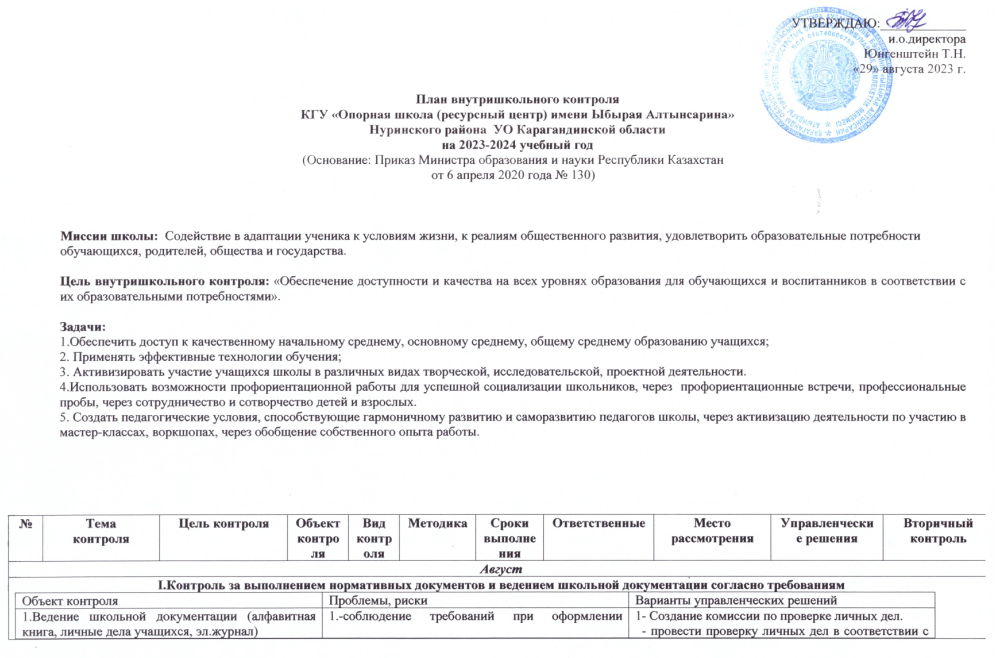 УТВЕРЖДАЮ:_____________и.о.директора Юнгенштейн Т.Н.«29» августа 2023 г.План внутришкольного контроля КГУ «Опорная школа (ресурсный центр) имени Ыбырая Алтынсарина» Нуринского района  УО Карагандинской областина 2023-2024 учебный год(Основание: Приказ Министра образования и науки Республики Казахстан 
от 6 апреля 2020 года № 130)Миссии школы:  Содействие в адаптации ученика к условиям жизни, к реалиям общественного развития, удовлетворить образовательные потребности обучающихся, родителей, общества и государства.Цель внутришкольного контроля: «Обеспечение доступности и качества на всех уровнях образования для обучающихся и воспитанников в соответствии с их образовательными потребностями».Задачи:1.Обеспечить доступ к качественному начальному среднему, основному среднему, общему среднему образованию учащихся;2. Применять эффективные технологии обучения;3. Активизировать участие учащихся школы в различных видах творческой, исследовательской, проектной деятельности.4.Использовать возможности профориентационной работы для успешной социализации школьников, через  профориентационные встречи, профессиональные пробы, через сотрудничество и сотворчество детей и взрослых.5. Создать педагогические условия, способствующие гармоничному развитию и саморазвитию педагогов школы, через активизацию деятельности по участию в мастер-классах, воркшопах, через обобщение собственного опыта работы. ФЕВРАЛЬМАРТАПРЕЛЬМАЙ№ТемаконтроляЦель контроляОбъект контроляВид контроляМетодикаСроки выполненияОтветственныеМесто рассмотренияУправленческие решенияУправленческие решенияВторичный контрольАвгуст Август Август Август Август Август Август Август Август Август Август Август I.Контроль за выполнением нормативных документов и ведением школьной документации согласно требованиямI.Контроль за выполнением нормативных документов и ведением школьной документации согласно требованиямI.Контроль за выполнением нормативных документов и ведением школьной документации согласно требованиямI.Контроль за выполнением нормативных документов и ведением школьной документации согласно требованиямI.Контроль за выполнением нормативных документов и ведением школьной документации согласно требованиямI.Контроль за выполнением нормативных документов и ведением школьной документации согласно требованиямI.Контроль за выполнением нормативных документов и ведением школьной документации согласно требованиямI.Контроль за выполнением нормативных документов и ведением школьной документации согласно требованиямI.Контроль за выполнением нормативных документов и ведением школьной документации согласно требованиямI.Контроль за выполнением нормативных документов и ведением школьной документации согласно требованиямI.Контроль за выполнением нормативных документов и ведением школьной документации согласно требованиямI.Контроль за выполнением нормативных документов и ведением школьной документации согласно требованиям1Соответствие рабочего учебного плана типовому учебному плануОпределение соответствия рабочего учебного плана типовому учебному плану (приказ МОН РК от 8 ноября 2012 года № 500).Рабочий учебный план, типовой учебный планФронтальныйКомплексно-обобщающий  / изучение документовАвгуст  Заместитель директора по УРПедагогический совет2Изучение особенностей ИМП на 2023-2024 учебный годОзнакомление педагогического коллектива с ИМП на 2023-2024Педагоги школыТематическийИзучение ИМП на 2022-2023Вторая неделя августаЗаместитель директора по УР Школьные методические объединенияРазработка рекомендаций по выполнению ГОСО в учебном процессеРазработка рекомендаций по выполнению ГОСО в учебном процессеПервая декада сентября3Работа по обучению учащихся с особыми образовательными потребностями и учащихся – надомников. 1. Определение соответствия КТП рабочим программам по учебным дисциплинам, индивидуальным учебным планам. 2. Определение правильности разработки КТП.Рабочие учебные программы, врачебная документация, заявления родителей.ТематическийПерсональный / изучение документовАвгуст  Заместитель директора по УР, социальный педагогПедагогический совет4Организация питания школьников в учебном годуОформление документов учащихся на получение ЕМП (1-4, 5-11 классы), ценовой фонд.Оформление документов по питаниюТематический Подготовка документовТретья, четвертаянеделя августаДиректор, заместитель директора по ВРСовещание при директореСправка ВШКСправка ВШК5Состояние личных дел обучающихсяОбеспечение соблюдения требований к заполнению документовДокументация фронтальныйПерсональный / изучение документовЧетвертая неделя августа  Заместитель директораЗаседание при директоре6Состояние заполнения электронного журналаОпределение правильности, полноты, своевременности, соответствия требованиям  заполнения электронного журнала, выставления оценокЭлектронный журналФронтальныйПерсональный / изучение страниц электронного журналаКаждая четверть  Заместители директора по УР, по ВРЗаседание при директоре7Изучение должностных инструкций, локальных актов школыЗнание педагогами функциональныхобязанностейДолжностные инструкции/педагоги школыФронтальныйИзучение должностных инструкций, локальных актов школыТретья неделя августаДиректор, заместитель директора по УРСовещание при директореВведение в действиелокальных актов Приказы директораВведение в действиелокальных актов Приказы директора8Распределение учебной нагрузки на 2023-2024 уч. год. Расстановка кадров.Выполнение требований к рациональному распределению нагрузкиУчебная нагрузка педагогических работниковФронтальный Материалы тарификацииТретья неделя августаДиректор, заместитель директора по УРАдминистративное совещаниеМатериалы тарификацииМатериалы тарификацииПервая декада сентября9Разработка иутверждение календарно-тематическихплановОценка соответствия КТПучебным программамВыполнение требований к составлению КТП.КТП учителей-предметниковТематическийИзучение документации Третья неделя августаЗаместительдиректора УР, руководителиШМО Заседание ШМОУтверждениеКТП,заседание ШМОУтверждениеКТП,заседание ШМО10Вводное инструктирование работников школы по технике безопасностиОпределение правильности и своевременности  оформления журналов по ТБЖурнал по ТБТематический  Комплексно-обобщающий / проверка документации по ТБ3 неделя августа Заместитель директора по ВРЗаседание при директореII. Контроль за качеством учебного процессаII. Контроль за качеством учебного процессаII. Контроль за качеством учебного процессаII. Контроль за качеством учебного процессаII. Контроль за качеством учебного процессаII. Контроль за качеством учебного процессаII. Контроль за качеством учебного процессаII. Контроль за качеством учебного процессаII. Контроль за качеством учебного процессаII. Контроль за качеством учебного процессаII. Контроль за качеством учебного процессаII. Контроль за качеством учебного процесса№ТемаконтроляЦель контроляОбъект контроляВид контроляМетодикаСроки выполненияОтветственныеМесто рассмотренияУправленческие решенияУправленческие решенияВторичный контроль1Комплектование 1,5, 10 классов Выполнение закона РК «Об образовании».Соблюдение требований Устава школыСписки классовТематический Документы  учащихся 1,5,10 классов, списки классовКонец августаДиректорПедагогический советПриказ о комплектовании 1,10 классовПриказ о комплектовании 1,10 классов2Особенности оценивания обучающихся в новом учебном году Ознакомление готовности педагогов к текущей и промежуточной аттестации учащихся в условиях обучения в штатном форматеУчителя Тематический Изучение документацииКонец августаЗаместитель директора по УРПедагогический советГотовность к текущей и промежуточной аттестации учащихся в условиях обучения в штатном форматеГотовность к текущей и промежуточной аттестации учащихся в условиях обучения в штатном форматеВ течение первой четверти учебного годаIII. Контроль за работой по восполнению пробелов в знаниях и за работой со слабоуспевающимиIII. Контроль за работой по восполнению пробелов в знаниях и за работой со слабоуспевающимиIII. Контроль за работой по восполнению пробелов в знаниях и за работой со слабоуспевающимиIII. Контроль за работой по восполнению пробелов в знаниях и за работой со слабоуспевающимиIII. Контроль за работой по восполнению пробелов в знаниях и за работой со слабоуспевающимиIII. Контроль за работой по восполнению пробелов в знаниях и за работой со слабоуспевающимиIII. Контроль за работой по восполнению пробелов в знаниях и за работой со слабоуспевающимиIII. Контроль за работой по восполнению пробелов в знаниях и за работой со слабоуспевающимиIII. Контроль за работой по восполнению пробелов в знаниях и за работой со слабоуспевающимиIII. Контроль за работой по восполнению пробелов в знаниях и за работой со слабоуспевающимиIII. Контроль за работой по восполнению пробелов в знаниях и за работой со слабоуспевающимиIII. Контроль за работой по восполнению пробелов в знаниях и за работой со слабоуспевающими1Мотивация учащихся к обучению в условиях образованияОрганизация работы по повышению мотивации учащихся как одного из условий качественного обученияУчителя/обучающиесяТематическийАнализ уроков прошлого учебного года, видеоуроки, анкетирование учащихся (АСППМ)Четвёртая неделя августазаместитель директора по УР Педагогический советРекомендации педагоговРекомендации педагоговВ течение учебного годаIV.Учебно - исследовательская деятельностьIV.Учебно - исследовательская деятельностьIV.Учебно - исследовательская деятельностьIV.Учебно - исследовательская деятельностьIV.Учебно - исследовательская деятельностьIV.Учебно - исследовательская деятельностьIV.Учебно - исследовательская деятельностьIV.Учебно - исследовательская деятельностьIV.Учебно - исследовательская деятельностьIV.Учебно - исследовательская деятельностьIV.Учебно - исследовательская деятельностьIV.Учебно - исследовательская деятельность1Определение уровня готовности школы к внедрению вариативного компонента учащихся, направленных на развитие учебно –исследовательской деятельностиНаправленность педагогического коллектива школы на развитие учебно–исследовательской деятельностиПедагоги школыФронтальныйАнализ деятельности прошлого учебного годаЧетвёртая неделя августаРуководители ШМОЗаседание ШМОРекомендации по уровням готовности к внедрениюРекомендации по уровням готовности к внедрению Начало октябряV. Контроль за уровнем мастерства и состоянием методической готовности учителяV. Контроль за уровнем мастерства и состоянием методической готовности учителяV. Контроль за уровнем мастерства и состоянием методической готовности учителяV. Контроль за уровнем мастерства и состоянием методической готовности учителяV. Контроль за уровнем мастерства и состоянием методической готовности учителяV. Контроль за уровнем мастерства и состоянием методической готовности учителяV. Контроль за уровнем мастерства и состоянием методической готовности учителяV. Контроль за уровнем мастерства и состоянием методической готовности учителяV. Контроль за уровнем мастерства и состоянием методической готовности учителяV. Контроль за уровнем мастерства и состоянием методической готовности учителяV. Контроль за уровнем мастерства и состоянием методической готовности учителяV. Контроль за уровнем мастерства и состоянием методической готовности учителя1Работа ШМО. Согласование планов работ ШМООрганизация результативной деятельности педагогов предметных ШМОПедагоги школыКонтрольно-обобщающийАнализ деятельности прошлого учебного годаЧетвёртая неделя августаРуководители ШМОЗаседание ШМОРекомендации по организации деятельности ШМОРекомендации по организации деятельности ШМОКаждую четверть2Реализация плана проведения исследованияОпределение своевременности и качества исполнения плана по организации исследованияРеализация плана проведения исследованияТематическийРефлексивный анализ научного руководителя, опрос учеников, участников конкурса проектовавгуст - сентябрьЗам.директора по НРСовещание при директореРефлексивный отчёт научного руководителяРефлексивный отчёт научного руководителя Август -  октябрь3Утверждение аттестационной комиссии и составления графика аттестации на 2023-2024 учебный годОказание государственной услугиЧлены аттестационной комиссииТематическийЗаседание аттестационной комиссииДва раза аттестационного периода (весна - осень)Заместитель директора по УРЗаседание аттестационной комиссииПротоколы аттестационной комиссииПротоколы аттестационной комиссииДва раза в годVI. Контроль за качеством воспитательного процесса, проведением мероприятийVI. Контроль за качеством воспитательного процесса, проведением мероприятийVI. Контроль за качеством воспитательного процесса, проведением мероприятийVI. Контроль за качеством воспитательного процесса, проведением мероприятийVI. Контроль за качеством воспитательного процесса, проведением мероприятийVI. Контроль за качеством воспитательного процесса, проведением мероприятийVI. Контроль за качеством воспитательного процесса, проведением мероприятийVI. Контроль за качеством воспитательного процесса, проведением мероприятийVI. Контроль за качеством воспитательного процесса, проведением мероприятийVI. Контроль за качеством воспитательного процесса, проведением мероприятийVI. Контроль за качеством воспитательного процесса, проведением мероприятийVI. Контроль за качеством воспитательного процесса, проведением мероприятий1Руководство нормативными документами в воспитательной работеОбеспечение соответствия документов единым требованиямПланы воспитательной работыФронтальныйИзучение документацииАвгуст ДиректорСовещание  при директореСм. варианты управленческих решений в VI разделе МатрицыСм. варианты управленческих решений в VI разделе МатрицыЯнварь2Организация воспитательной работыОпределение приоритетов и качества воспитательной работыРабота классных руководителейФронтальныйКонтроль, анализ выполнения планаАвгустЗам.дир.по ВРЗаседание классных руководителейЯнварь3Утверждение и проверка плана воспитательной работы классных руководителейОбеспечение соответствия документов единым требованиямПланы работы классных руководителейТематическийизучение документацииАвгустЗам.дир.по ВРСовещание  при директореЯнварьСентябрьСентябрьСентябрьСентябрьСентябрьСентябрьСентябрьСентябрьСентябрьСентябрьСентябрьСентябрьI.Контроль за выполнением нормативных документов и ведением школьной документации согласно требованиямI.Контроль за выполнением нормативных документов и ведением школьной документации согласно требованиямI.Контроль за выполнением нормативных документов и ведением школьной документации согласно требованиямI.Контроль за выполнением нормативных документов и ведением школьной документации согласно требованиямI.Контроль за выполнением нормативных документов и ведением школьной документации согласно требованиямI.Контроль за выполнением нормативных документов и ведением школьной документации согласно требованиямI.Контроль за выполнением нормативных документов и ведением школьной документации согласно требованиямI.Контроль за выполнением нормативных документов и ведением школьной документации согласно требованиямI.Контроль за выполнением нормативных документов и ведением школьной документации согласно требованиямI.Контроль за выполнением нормативных документов и ведением школьной документации согласно требованиямI.Контроль за выполнением нормативных документов и ведением школьной документации согласно требованиямI.Контроль за выполнением нормативных документов и ведением школьной документации согласно требованиям№ТемаконтроляЦель контроляОбъект контроляВид контроляМетодикаСроки выполненияОтветственныеМесто рассмотренияУправленческие решенияУправленческие решенияВторичный контроль1Обеспечениешколы учебниками,учебно-методической литературойОбеспеченность учащихся школы учебниками и учебными пособиямиУчащиеся школыФронтальныйОпрос и изучение материаловНачало сентябряБиблиотекарь, заместитель директора по УРСовещание при директореАнализ по обеспеченности учебниками в школеАнализ по обеспеченности учебниками в школеРаз в полугодие2Правильностьоказания государственной услуги по приему документов для организациииндивидуальногобесплатного обучения на дому и инклюзивного обучения в школеОказание государственной услуги по организации обучения инклюзивных детей и детей, обучающихся на домуУчащиеся школыТематическийСбор информации и справок ВКК и ПМПКНачало сентябряДиректор, Заместитель по УРСовещание при директореДокументация, приказы, РУПДокументация, приказы, РУП3Трудоустройство и поступление в учебные заведения выпускников 9,11 классовОбеспеченность трудоустройством выпускников школыУчащиеся школыТематическийСправки – подтверждения ВУЗов и КоллежейСередина сентябряЗаместитель директора по УРСовещание при директореАнализ трудоустройстваАнализ трудоустройстваНачало учебного года4Охват учащихся школьного возраста обучениемКонтроль за регистрацией учащихся в НОБДБаза НОБДФронтальныйКомплексно-обобщающий / изучение документовСентябрь Заместитель директора по УР Заседание при директореОхват учащихся школьного возраста обучениемОхват учащихся школьного возраста обучением5Эффективность аттестации педагоговОпределение  уровня подготовки документов для своевременной и результативной аттестации педагоговПортфолио достижений педагогов ТематическийПерсональный / изучение документовСентябрь Заместитель директора по НМРЗаседание методического советаЭффективность аттестации педагоговЭффективность аттестации педагогов6Ведение документации педагогами,классными руководителями согласноутвержденномуперечнюОрганизация деятельности при оформлении школьной документации Педагоги школыТематическийИзучение документацииСередина сентябряДиректор, Заместители директора по УР и ВРИндивидуальная работа с педагогамиМетодические рекомендацииМетодические рекомендацииРаз в полугодие7Проверка электронных классных журналов, загрузка достижений педагогов в электронную систему «БилималПедАтт»Оформление документации и работа с электронными журналами системы «Билимал» и «БилималПедАтт»Педагоги школытематическийПроверка и анализКонец сентябряЗаместитель директора по УРЭлектронный журналСправка ВШКСправка ВШККаждую четверть8Проверка календарно-тематического планирования на 1 четверть Правильность оформления КТП согласно ГОСОПедагоги школытематическийПроверка и анализКонец сентябряЗаместитель директора по УРЭлектронный журналСправка ВШКСправка ВШККаждую четвертьII. Контроль за качеством учебного процессаII. Контроль за качеством учебного процессаII. Контроль за качеством учебного процессаII. Контроль за качеством учебного процессаII. Контроль за качеством учебного процессаII. Контроль за качеством учебного процессаII. Контроль за качеством учебного процессаII. Контроль за качеством учебного процессаII. Контроль за качеством учебного процессаII. Контроль за качеством учебного процессаII. Контроль за качеством учебного процессаII. Контроль за качеством учебного процесса1Результаты нулевого среза знанийОпределение уровня остаточных знаний после каникулярного периодаУровень знаний учащихся по основным предметам (определяется в каждой школе самостоятельно)фронтальныйКомплексно-обобщающий контрольсентябрьЗаместители директора, руководители МОСовещание при директореСм. варианты управленческих решений во II разделе МатрицыСм. варианты управленческих решений во II разделе МатрицыРезультаты нулевого среза знаний2Умения и навыки, полученные учащимися в букварный период, качество преподавания родного языкаОпределение уровня умений и навыков чтения учащихся по предметам «Букварь» и « Родной язык»Умения и навыки учащихся 1  класса по предметам «Букварь» и «Родной язык»ТематическийПредметно-обобщающий контроль / наблюдениесентябрьЗаместители директорасовещание при директореУмения и навыки, полученные учащимися в букварный период, качество преподавания родного языкаУмения и навыки, полученные учащимися в букварный период, качество преподавания родного языкаОпределение уровня умений и навыков чтения учащихся по предметам «Букварь» и « Родной язык»III. Контроль за работой по восполнению пробелов в знаниях и за работой со слабоуспевающимиIII. Контроль за работой по восполнению пробелов в знаниях и за работой со слабоуспевающимиIII. Контроль за работой по восполнению пробелов в знаниях и за работой со слабоуспевающимиIII. Контроль за работой по восполнению пробелов в знаниях и за работой со слабоуспевающимиIII. Контроль за работой по восполнению пробелов в знаниях и за работой со слабоуспевающимиIII. Контроль за работой по восполнению пробелов в знаниях и за работой со слабоуспевающимиIII. Контроль за работой по восполнению пробелов в знаниях и за работой со слабоуспевающимиIII. Контроль за работой по восполнению пробелов в знаниях и за работой со слабоуспевающимиIII. Контроль за работой по восполнению пробелов в знаниях и за работой со слабоуспевающимиIII. Контроль за работой по восполнению пробелов в знаниях и за работой со слабоуспевающимиIII. Контроль за работой по восполнению пробелов в знаниях и за работой со слабоуспевающимиIII. Контроль за работой по восполнению пробелов в знаниях и за работой со слабоуспевающими1Реализация плана работы по восполнению пробелов в знаниях слабоуспевающихОбеспечение работы по восполнению знаний, учёта особенностей личности учащегося, влияющих на качество знанийУчебные результаты слабоуспевающихФронтальныйАнализ, наблюдениесентябрь Заместители директора по УРсовещание при директоре См. варианты управленческих решений во II разделе МатрицыСм. варианты управленческих решений во II разделе МатрицыРеализация плана работы по восполнению пробелов в знаниях слабоуспевающих2Организация работы со слабоуспевающими учащимисяСвоевременное выявление учебных затруднений учениковУчебная деятельность слабоуспевающихТематическийНаблюдение,  анализсентябрь,Заместители директора по УРсовещание при директоре Организация работы со слабоуспевающими учащимисяIV.Учебно - исследовательская деятельностьIV.Учебно - исследовательская деятельностьIV.Учебно - исследовательская деятельностьIV.Учебно - исследовательская деятельностьIV.Учебно - исследовательская деятельностьIV.Учебно - исследовательская деятельностьIV.Учебно - исследовательская деятельностьIV.Учебно - исследовательская деятельностьIV.Учебно - исследовательская деятельностьIV.Учебно - исследовательская деятельностьIV.Учебно - исследовательская деятельностьIV.Учебно - исследовательская деятельность1Качество и конкурентоспособность проекта, исследовательской работыОбеспечение соблюдение требований к  проектам и исследовательским работам с целью улучшенияСодержание проектаТематическийSWOT-анализ, оценка рисковсентябрьЗам.директора по НРЗаседание комиссии по предзащитеСоздание школьной комиссии для рассмотрения заявки, заслушивания научных руководителей с вынесением рекомендаций по теме, актуальности, задачам, продукту и других составляющим проектаСоздание школьной комиссии для рассмотрения заявки, заслушивания научных руководителей с вынесением рекомендаций по теме, актуальности, задачам, продукту и других составляющим проектаоктябрьV. Контроль за уровнем мастерства и состоянием методической готовности учителяV. Контроль за уровнем мастерства и состоянием методической готовности учителяV. Контроль за уровнем мастерства и состоянием методической готовности учителяV. Контроль за уровнем мастерства и состоянием методической готовности учителяV. Контроль за уровнем мастерства и состоянием методической готовности учителяV. Контроль за уровнем мастерства и состоянием методической готовности учителяV. Контроль за уровнем мастерства и состоянием методической готовности учителяV. Контроль за уровнем мастерства и состоянием методической готовности учителяV. Контроль за уровнем мастерства и состоянием методической готовности учителяV. Контроль за уровнем мастерства и состоянием методической готовности учителяV. Контроль за уровнем мастерства и состоянием методической готовности учителяV. Контроль за уровнем мастерства и состоянием методической готовности учителя1Определение качества разработки и реализации ССП и КСПМастерство и состояние методической готовности учителяПедагоги школыИзучение документации: ССП и КСП 1 неделя сентябрясентябрьСовещание при директореПровести обучающий семинар по разработке и реализации  ССП и КСП Изучение документации: ССП и КСП Изучение документации: ССП и КСП 1 неделя сентября2Составление плана прохождения курсов повышения квалификации.Организация повышения квалификации педагогов школыПедагоги школыФронтальныйИзучение перспективного плана прохождения курсов ПКВ течение годаЗаместитель директора по УР, руководители ШМО.Заседание ШМОСправка ВШКСправка ВШКРаз в полугодие3Составление перспективного плана аттестации педагогов.Организация деятельности по аттестации педагогов школыПедагоги школыФронтальныйИзучение перспективного плана прохождения аттестацииВ течение годаЗаместитель директора по УР, руководители ШМО.Заседание  ШМО, аттестуемые учителяСправка ВШКСправка ВШКРаз в полугодиеVI. Контроль за качеством воспитательного процесса, проведением мероприятийVI. Контроль за качеством воспитательного процесса, проведением мероприятийVI. Контроль за качеством воспитательного процесса, проведением мероприятийVI. Контроль за качеством воспитательного процесса, проведением мероприятийVI. Контроль за качеством воспитательного процесса, проведением мероприятийVI. Контроль за качеством воспитательного процесса, проведением мероприятийVI. Контроль за качеством воспитательного процесса, проведением мероприятийVI. Контроль за качеством воспитательного процесса, проведением мероприятийVI. Контроль за качеством воспитательного процесса, проведением мероприятийVI. Контроль за качеством воспитательного процесса, проведением мероприятийVI. Контроль за качеством воспитательного процесса, проведением мероприятийVI. Контроль за качеством воспитательного процесса, проведением мероприятий1Организация работы с родителямиКачество работы триады школа-ученик-родительРабота с родителямиТематическийАнализ планов воспитательных мероприятий, ресурсовКаждую четвертьЗам.дир.по ВРЗаседание МССентябрь, ноябрь, январь, апрель2Проведение классных часовОбеспечение требований к  содержанию классного часа и внедрению новых подходов к воспитанию Разработки классных часов в1-11 классахФронтальныйпосещение, анализ классных часов, беседа СентябрьЗам.дир.по ВРЗаседание МСНоябрьЯнварьМартМай3Организация внеурочной деятельности учащихся в школеОрганизация внеурочной работы в школе Классные руководителиТематическийИзучение планов воспитательной работыРаз в полугодиеЗаместитель директора по ВРСовещание при директореСправка ВШКСправка ВШКРаз в полугодиеОктябрьОктябрьОктябрьОктябрьОктябрьОктябрьОктябрьОктябрьОктябрьОктябрьОктябрьОктябрьI.Контроль за выполнением нормативных документов и ведением школьной документации согласно требованиямI.Контроль за выполнением нормативных документов и ведением школьной документации согласно требованиямI.Контроль за выполнением нормативных документов и ведением школьной документации согласно требованиямI.Контроль за выполнением нормативных документов и ведением школьной документации согласно требованиямI.Контроль за выполнением нормативных документов и ведением школьной документации согласно требованиямI.Контроль за выполнением нормативных документов и ведением школьной документации согласно требованиямI.Контроль за выполнением нормативных документов и ведением школьной документации согласно требованиямI.Контроль за выполнением нормативных документов и ведением школьной документации согласно требованиямI.Контроль за выполнением нормативных документов и ведением школьной документации согласно требованиямI.Контроль за выполнением нормативных документов и ведением школьной документации согласно требованиямI.Контроль за выполнением нормативных документов и ведением школьной документации согласно требованиямI.Контроль за выполнением нормативных документов и ведением школьной документации согласно требованиям1Выполнение закона РК «О языках»Изучение нормативно –правовых документовПедагоги школыОбзорныйБеседыКонец октябряЗаместитель директора по УРСовещание при директореСправка ВШКСправка ВШК2Состояние заполнения электронного журналаОпределение правильности, полноты, своевременности, соответствия требованиям  заполнения электронного журнала, выставления оценокЭлектронный журналФронтальныйПерсональный / изучение страниц электронного журналаКаждая четверть  Заместители директора по УР, по ВРЗаседание при директореСостояние заполнения электронного журналаСостояние заполнения электронного журналаОпределение правильности, полноты, своевременности, соответствия требованиям  заполнения электронного журнала, выставления оценок3Организация питания в школьной столовойОбеспечение соблюдения санитарно-эпидемиологических требований к объектам образованияСтоловая, менюФронтальныйКомплексно-обобщающий / проверка документов столовой, анкетирование учеников и родителейКаждый месяц  / четвертьЗаместитель директора по ВР, социальный педагогЗаседание при директореII. Контроль за качеством учебного процессаII. Контроль за качеством учебного процессаII. Контроль за качеством учебного процессаII. Контроль за качеством учебного процессаII. Контроль за качеством учебного процессаII. Контроль за качеством учебного процессаII. Контроль за качеством учебного процессаII. Контроль за качеством учебного процессаII. Контроль за качеством учебного процессаII. Контроль за качеством учебного процессаII. Контроль за качеством учебного процессаII. Контроль за качеством учебного процесса1Административный срез знаний по предметам ЕМН в 9-ых классах Определение уровня учебных достижений учащихсяУровень знаний учащихся по отдельным предметам ТематическийКомплексно-обобщающий контрольв конце каждой четвертиЗаместители директора, руководители МОСовещание при директоре2Использование инновационных технологий на уроках казахского языка в начальных классах Определение эффективности обучения и преподаванияУроки казахского языка в 1-4 классах (инновационные технологии)ТематическийПредметно-обобщающий  / исследование в действииоктябрьУчителя-предметники, психологЗаседание методического совета3Пути повышения функциональной грамотности на уроках математики учащихся 1-4 классовОпределение уровня функциональной грамотности обучающихсяУроки математики в 1-4классах (методы повышения функциональной грамотности)ФронтальныйКлассно-обобщающий / тестированиеоктябрьЗаместители директораСовещание при директоре4Контроль за процессом адаптации обучающихся 5-х классов к основной школеИзучения уровня адаптации детей, обеспечение психолого-педагогической поддержки в УВП5-е классыТекущийПосещение уроков, проведение психодиагностики, контрольные срезы, анкетированиеоктябрьЗамдиректора по УР, соц. педагог, психологСовещание  при директореСправка с выводами и рекомендациямиСправка с выводами и рекомендациямиIII. Контроль за работой по восполнению пробелов в знаниях и за работой со слабоуспевающимиIII. Контроль за работой по восполнению пробелов в знаниях и за работой со слабоуспевающимиIII. Контроль за работой по восполнению пробелов в знаниях и за работой со слабоуспевающимиIII. Контроль за работой по восполнению пробелов в знаниях и за работой со слабоуспевающимиIII. Контроль за работой по восполнению пробелов в знаниях и за работой со слабоуспевающимиIII. Контроль за работой по восполнению пробелов в знаниях и за работой со слабоуспевающимиIII. Контроль за работой по восполнению пробелов в знаниях и за работой со слабоуспевающимиIII. Контроль за работой по восполнению пробелов в знаниях и за работой со слабоуспевающимиIII. Контроль за работой по восполнению пробелов в знаниях и за работой со слабоуспевающимиIII. Контроль за работой по восполнению пробелов в знаниях и за работой со слабоуспевающимиIII. Контроль за работой по восполнению пробелов в знаниях и за работой со слабоуспевающимиIII. Контроль за работой по восполнению пробелов в знаниях и за работой со слабоуспевающими1Исследование уровня функциональной грамотности учащихся 4, 8, 9 классоввыявление проблемных направлений учебной деятельности школьниковУровень функциональной грамотности учащихся 4,8,9 классовТематическийТестирование, анализоктябрь, Заместители директора Учителя-предметникисовещание при директоре2Аналитическая работа по результатам проведённых СОР и  СОЧОбеспечение качества анализа СОР и СОЧ для улучшения работы по восполнению пробеловАналиттческие отчёты учителей- предметниковТематическийЭлектронный журнал, анализоктябрь, Заместители директора Учителя-предметникиПо расписаниюIV. Учебно - исследовательская деятельностьIV. Учебно - исследовательская деятельностьIV. Учебно - исследовательская деятельностьIV. Учебно - исследовательская деятельностьIV. Учебно - исследовательская деятельностьIV. Учебно - исследовательская деятельностьIV. Учебно - исследовательская деятельностьIV. Учебно - исследовательская деятельностьIV. Учебно - исследовательская деятельностьIV. Учебно - исследовательская деятельностьIV. Учебно - исследовательская деятельностьIV. Учебно - исследовательская деятельность1Внедрение элементов проектной деятельности на уроках и факультативахДиагностика уровеня развития проектного мышления  в учебной деятельностиПроектная деятельность на уроках и факультативахТематическийПосещение уроков / факультативов, анализ, самоанализОктябрьЗам. директора по НМРЗаседание научно-методического советаВключение в план работы мероприятий, направленных на развитие исследовательской культуры школыВключение в план работы мероприятий, направленных на развитие исследовательской культуры школыапрель2Выбор исследовательских тем учащихсяРазработка проектов и исследований, формирующих исследовательскую культуру учащихсяУчащиеся школытематическийИсследовательский калейдоскопПервая декада октябряЗаместитель               директора по УРЗаседание учителей предметных ШМОУтвердить список исследовательских проектов учащихсяУтвердить список исследовательских проектов учащихсяV. Контроль за уровнем мастерства и состоянием методической готовности учителяV. Контроль за уровнем мастерства и состоянием методической готовности учителяV. Контроль за уровнем мастерства и состоянием методической готовности учителяV. Контроль за уровнем мастерства и состоянием методической готовности учителяV. Контроль за уровнем мастерства и состоянием методической готовности учителяV. Контроль за уровнем мастерства и состоянием методической готовности учителяV. Контроль за уровнем мастерства и состоянием методической готовности учителяV. Контроль за уровнем мастерства и состоянием методической готовности учителяV. Контроль за уровнем мастерства и состоянием методической готовности учителяV. Контроль за уровнем мастерства и состоянием методической готовности учителяV. Контроль за уровнем мастерства и состоянием методической готовности учителяV. Контроль за уровнем мастерства и состоянием методической готовности учителя1Определение качества разработанных критериев оценивания, дескрипторовМастерство и состояние методической готовности учителяПедагоги школытематическийНаблюдение: посещение уроковИзучение документации: КСПВ течение года при посещении уроковЗаместитель               директора по УР, творческая группаСовещание при директореОрганизация изучения правил  по критериальному оцениванию Организация изучения правил  по критериальному оцениванию VI. Контроль за качеством воспитательного процесса, проведением мероприятийVI. Контроль за качеством воспитательного процесса, проведением мероприятийVI. Контроль за качеством воспитательного процесса, проведением мероприятийVI. Контроль за качеством воспитательного процесса, проведением мероприятийVI. Контроль за качеством воспитательного процесса, проведением мероприятийVI. Контроль за качеством воспитательного процесса, проведением мероприятийVI. Контроль за качеством воспитательного процесса, проведением мероприятийVI. Контроль за качеством воспитательного процесса, проведением мероприятийVI. Контроль за качеством воспитательного процесса, проведением мероприятийVI. Контроль за качеством воспитательного процесса, проведением мероприятийVI. Контроль за качеством воспитательного процесса, проведением мероприятийVI. Контроль за качеством воспитательного процесса, проведением мероприятий1Уровень проведения спортивных секций и кружковой работыОпределение соответствия программы кружка содержанию занятия, диагностика затруднений в процессе вовлечения учащихся в работу кружков и спортивных секцийЗанятия спортивных секций и кружков, результаты анкетированияФронтальныйАнкетирование, интервью, диагностикаКаждую четвертьЗам.дир.по ВРСовещание  при директореСовещание  при директореКаждую четверть2Привлечение обучающихся к управлению воспитательным процессом в организациях образованияИзучение действенных способов привлечения учащихся к воспитательному процессу, поддержки их активного участия в мероприятияхСистема самоуправленияТематическийАнкетирование, изучение планов, интервьюКаждую четвертьЗам.дир.по ВРЗаседание классных руководителейЗаседание классных руководителейПривлечение обучающихся к управлению воспитательным процессом в организациях образования3Работа организаций самоуправления«Жас ұлан», «Жас қыран» Определение эффективности работы организаций «Жас ұлан», «Жас қыран», органов самоуправленияСистема самоуправленияТематическийИзучение документации, проведение интервью по открытым вопросамКаждую четвертьЗам.дир.по ВРЗаседание классных руководителейЗаседание классных руководителейНоябрьНоябрьНоябрьНоябрьНоябрьНоябрьНоябрьНоябрьНоябрьНоябрьНоябрьНоябрь№ТемаконтроляЦель контроляОбъект контроляВид контроляМетодикаСроки выполненияОтветственныеМесто рассмотренияУправленческие решенияУправленческие решенияВторичный контрольI.Контроль за выполнением нормативных документов и ведением школьной документации согласно требованиямI.Контроль за выполнением нормативных документов и ведением школьной документации согласно требованиямI.Контроль за выполнением нормативных документов и ведением школьной документации согласно требованиямI.Контроль за выполнением нормативных документов и ведением школьной документации согласно требованиямI.Контроль за выполнением нормативных документов и ведением школьной документации согласно требованиямI.Контроль за выполнением нормативных документов и ведением школьной документации согласно требованиямI.Контроль за выполнением нормативных документов и ведением школьной документации согласно требованиямI.Контроль за выполнением нормативных документов и ведением школьной документации согласно требованиямI.Контроль за выполнением нормативных документов и ведением школьной документации согласно требованиямI.Контроль за выполнением нормативных документов и ведением школьной документации согласно требованиямI.Контроль за выполнением нормативных документов и ведением школьной документации согласно требованиямI.Контроль за выполнением нормативных документов и ведением школьной документации согласно требованиям1Состояние личных дел работников школыОценивание состояния личных дел работников школыЛичные дела работников школы, книга приказов по личному составуФронтальныйПроверка документацииНоябрьЗамдиректора по НМР, председатель профкомаСовещание при директореИнформацияИнформация2Работа бракеражнойкомиссии помониторингуза качествомпитания.Проверка работышкольной столовойпо организациигорячего питанияучащихсяШкольнаястоловаяТематическийПроверкасертификатовкачества исроки годностина продукты,меню, маркировки посуды, снятие пробНоябрьЗамдиректора по УР,  медицинский работник Совещание при директореАкт проверки,информация с выводами и рекомендациямиАкт проверки,информация с выводами и рекомендациями3Выполнение требований к ведению школьной документации: алфавитная книга, книга приказов движения обучающихсяПроанализировать, выявить недостатки и привести документацию в соответствие с требованиямиДокументыКомплексныйПроверка документов на соответствие с требованиями приказа МОН РК №130 от 06.04.2020 г.НоябрьЗамдиректора по УР, делопроизводительСовещание  при директореСправка с выводами и рекомендациямиСправка с выводами и рекомендациямиII. Контроль за качеством учебного процессаII. Контроль за качеством учебного процессаII. Контроль за качеством учебного процессаII. Контроль за качеством учебного процессаII. Контроль за качеством учебного процессаII. Контроль за качеством учебного процессаII. Контроль за качеством учебного процессаII. Контроль за качеством учебного процессаII. Контроль за качеством учебного процессаII. Контроль за качеством учебного процессаII. Контроль за качеством учебного процессаII. Контроль за качеством учебного процесса1Анализ успеваемости за 1 четверть 2023-2024 учебного года: результаты, проблемы, перспективыАнализ успеваемости за 1 четверть 2023-2024 учебного года: результаты, проблемы, перспективыРезультаты учебныхдостиженийТематическийАнализы СОР, СОЧ и по предметуОсенние каникулыЗаместитель директора по УРСовещание при директореАнализ деятельности за 1 четвертьАнкетированиеИзучение документацииАнализ деятельности за 1 четвертьАнкетированиеИзучение документации2Развитие индивидуальных способностей обучающихся на уроках русского языка (2-4 классы)Определение влияния методов и форм обучения на развитие индивидуальных способностей обучающихсяУроки русского языка во 2-4 классахТематическийОбзорный / исследование в действииноябрьЗаместитель директора по УВРЗаседание МО3Состояние преподавания английского языка (3-4кл)Изучение эффективности дифференциации методов для развития языковых навыков Уроки английского языка во 3-4 классахФронтальныйПерсональный контроль/ наблюдение урока, интервьюноябрьЗаместители директора по НМРЗаседание методического совета4Контроль за процессом адаптации обучающихся 10 классов к условиям обучения в старшей школеОказание психолого-педагогической поддержки учащимся и педагогам10-е классыТекущийПосещение уроков, проведение психодиагнос-тики, контрольные срезы, анкетированиеНоябрьЗамдиректора по УР, социальный педагог, психолог Совещание  при директореСправка с выводами и рекомендациямиСправка с выводами и рекомендациямиIII. Контроль за работой по восполнению пробелов в знаниях и за работой со слабоуспевающимиIII. Контроль за работой по восполнению пробелов в знаниях и за работой со слабоуспевающимиIII. Контроль за работой по восполнению пробелов в знаниях и за работой со слабоуспевающимиIII. Контроль за работой по восполнению пробелов в знаниях и за работой со слабоуспевающимиIII. Контроль за работой по восполнению пробелов в знаниях и за работой со слабоуспевающимиIII. Контроль за работой по восполнению пробелов в знаниях и за работой со слабоуспевающимиIII. Контроль за работой по восполнению пробелов в знаниях и за работой со слабоуспевающимиIII. Контроль за работой по восполнению пробелов в знаниях и за работой со слабоуспевающимиIII. Контроль за работой по восполнению пробелов в знаниях и за работой со слабоуспевающимиIII. Контроль за работой по восполнению пробелов в знаниях и за работой со слабоуспевающимиIII. Контроль за работой по восполнению пробелов в знаниях и за работой со слабоуспевающимиIII. Контроль за работой по восполнению пробелов в знаниях и за работой со слабоуспевающими1Мониторинг учебных достижений обучающихся за 1 четвертьОценить уровень обученности и качества знаний обучающихся по предметам.Уровень ЗУН учащихся 2-11 классовТематическийКлассно-обобщающийАнализ успеваемости и качества знаний по предметуЗаместитель директора по УР, руководители ШМОИнформация для совещания при директореАналитическая справка по восполнению пробелов в знанияхАналитическая справка по восполнению пробелов в знаниях2Контроль за работой педагогов с обучающимися, имеющими одну «3» или «4» по предметам РУП по итогам 1-й четвертиОбеспечение реализации индивидуального подхода при работе педагогов с данной категорией обучающихся2–11 классыПерсональныйПосещение занятий, беседаНоябрьЗамдиректора по УРСовещание при директореИнформацияИнформацияIV.Учебно - исследовательская деятельностьIV.Учебно - исследовательская деятельностьIV.Учебно - исследовательская деятельностьIV.Учебно - исследовательская деятельностьIV.Учебно - исследовательская деятельностьIV.Учебно - исследовательская деятельностьIV.Учебно - исследовательская деятельностьIV.Учебно - исследовательская деятельностьIV.Учебно - исследовательская деятельностьIV.Учебно - исследовательская деятельностьIV.Учебно - исследовательская деятельностьIV.Учебно - исследовательская деятельность1О подготовке к  Внутришкольной олимпиаде и предметным олимпиадамВыявление и развитие у обучающихся творческих способностей и интереса к научно-познавательной деятельностиУчителя-предметники, обучающиесяТематическийТекущийОтчетСписок участников городской олимпиадыЗаместитель директора по УРСовещание при директоре Формирование олимпийской командыАналитическая справка о результатах проведения предметной олимпиадыАналитическая справка о результатах проведения предметной олимпиады2Контроль за деятельностью школьной библиотеки, МО классных руководителей, школьного читательского клуба в рамках реализации проекта «Читающая школа –читающая нация»Оценка уровня организации работы по реализации проекта «Читающая школа – читающая нация»Документация библиотеки и МО классных руководите-лей, занятия клуба, интернет-ресурсы школыТематическийПроверка документации, беседа с учащимисяНоябрьЗам. директора по ВРСовещание при директореСправка с выводами и рекомендациямиСправка с выводами и рекомендациямиV. Контроль за уровнем мастерства и состоянием методической готовности учителяV. Контроль за уровнем мастерства и состоянием методической готовности учителяV. Контроль за уровнем мастерства и состоянием методической готовности учителяV. Контроль за уровнем мастерства и состоянием методической готовности учителяV. Контроль за уровнем мастерства и состоянием методической готовности учителяV. Контроль за уровнем мастерства и состоянием методической готовности учителяV. Контроль за уровнем мастерства и состоянием методической готовности учителяV. Контроль за уровнем мастерства и состоянием методической готовности учителяV. Контроль за уровнем мастерства и состоянием методической готовности учителяV. Контроль за уровнем мастерства и состоянием методической готовности учителяV. Контроль за уровнем мастерства и состоянием методической готовности учителяV. Контроль за уровнем мастерства и состоянием методической готовности учителя1Педагогический советПрофессиональная компетентность современного педагога как основа успешного развития школыПедагоги школыТематическийДокладыноябрьАдминистрацияПедагогический советПротокол с выводами и решениямиПротокол с выводами и решениями2Посещениеуроков аттестуемых учителей.Готовность педагогов к участиюв национальномквалификационномтестированииКонтроль за уровнем преподавания аттестуемых учителей. Развитиефункциональной компетентности педагога. Изучение портфолио учителя: обновление исистематизация материаловАттестуемыеучителяПерсональныйНаблюдение, анализ уроков, изучение документациипостоянноЗаместительдиректора поУР,члены аттестационной комиссийЗаседание аттестационной комиссииПодача заявки на НКТ.Подготовка документов для портфолио аттестуемых учителейПодача заявки на НКТ.Подготовка документов для портфолио аттестуемых учителейVI. Контроль за качеством воспитательного процесса, проведением мероприятийVI. Контроль за качеством воспитательного процесса, проведением мероприятийVI. Контроль за качеством воспитательного процесса, проведением мероприятийVI. Контроль за качеством воспитательного процесса, проведением мероприятийVI. Контроль за качеством воспитательного процесса, проведением мероприятийVI. Контроль за качеством воспитательного процесса, проведением мероприятийVI. Контроль за качеством воспитательного процесса, проведением мероприятийVI. Контроль за качеством воспитательного процесса, проведением мероприятийVI. Контроль за качеством воспитательного процесса, проведением мероприятийVI. Контроль за качеством воспитательного процесса, проведением мероприятийVI. Контроль за качеством воспитательного процесса, проведением мероприятийVI. Контроль за качеством воспитательного процесса, проведением мероприятий1Контроль учета посещаемости в рамках урочной и внеурочной деятельности учащихсяУчет присутствия учащихся на занятиях, профилактическая работа по предупреждению пропусков занятийКлассные руководители 5-11 классовТематическийНаблюдение БеседаИзучение электронных журналовеженедельноЗаместитель директора по ВРМониторингАналитическая справка по мониторингу посещаемости учащихсяАналитическая справка по мониторингу посещаемости учащихся2Контроль занятости учащихся в каникулярное времяОценка деятельности классных руководителей по обеспечению занятости учащихся в каникулярное времяПлан мероприятий на период осенних каникулТематичес-кийАнализ работы классных руководителейноябрьЗамдиректора по ВРСовещание при директореИнформация с выводами и рекомендациямиИнформация с выводами и рекомендациями3Контроль качества организации внеклассной работы в школеОценка качества проведения занятий в кружках и секцияхШкольные курсы по выбору и спортивные секцииТематичес-кийПосещениекружков. Беседа. Мониторинг заполнения НОБД занятости детей во внеурочное времяноябрьЗамдиректора по НМР, замдиректора по ВРСовещание при директореИнформация с выводами и рекомендациямиИнформация с выводами и рекомендациями4Контроль занятости учащихся, состоящих на всех видах учета во внеурочное время (ВШК, группа особого внимания)Оценивание деятельности классных руководителей по обеспечению 100 % охвата учащихся, состоящих на всех видах учета, организаций дополнительного образованияУчебно-воспитате-льный процессТематичес-кийАнализ данныхНоябрьЗамдиректора по ВРСовещание при директореСправка с выводами и рекомендациямиСправка с выводами и рекомендациями5Контроль за деятельностью классных руководителей по профилактике правонарушений, бытового насилия, буллингаОценка эффективности работы классных руководителей по профилактике правонарушений, буллинга, бытового насилия Посещение классных часовТематичес-кийИндивидуа-льная беседаНоябрьЗамдиректора по ВРСовещание  при директореСправка с выводами и рекомендациямиСправка с выводами и рекомендациями6Контроль работы психологической службы школы по вопросу мониторинга участия обучающихся школы в группах социальных сетей, пропагандирующих аутодеструктивное поведение среди несовершеннолетних Оценка продуктивности мониторинга социальных сетей Аккаунты ВК, инстаграмТематическийБеседа, психологическая консультация НоябрьЗамдиректора по ВРСовещание при директореИнформация Информация ДекабрьДекабрьДекабрьДекабрьДекабрьДекабрьДекабрьДекабрьДекабрьДекабрьДекабрьДекабрь№ТемаконтроляЦель контроляОбъект контроляВид контроляМетодикаСроки выполненияОтветственныеМесто рассмотренияУправленческие решенияУправленческие решенияВторичный контрольI.Контроль за выполнением нормативных документов и ведением школьной документации согласно требованиямI.Контроль за выполнением нормативных документов и ведением школьной документации согласно требованиямI.Контроль за выполнением нормативных документов и ведением школьной документации согласно требованиямI.Контроль за выполнением нормативных документов и ведением школьной документации согласно требованиямI.Контроль за выполнением нормативных документов и ведением школьной документации согласно требованиямI.Контроль за выполнением нормативных документов и ведением школьной документации согласно требованиямI.Контроль за выполнением нормативных документов и ведением школьной документации согласно требованиямI.Контроль за выполнением нормативных документов и ведением школьной документации согласно требованиямI.Контроль за выполнением нормативных документов и ведением школьной документации согласно требованиямI.Контроль за выполнением нормативных документов и ведением школьной документации согласно требованиямI.Контроль за выполнением нормативных документов и ведением школьной документации согласно требованиямI.Контроль за выполнением нормативных документов и ведением школьной документации согласно требованиям1Работа согласно приказу МОН РК № 125 от 18.03.2008 с изменениями и дополнениями с электронными классными журналамиКритериальное оценивание в учебном процессеПедагоги школыТематическийОзнакомление с приказомПервая декадаАдминистрация, заведующие ШМОЗаседание ШМОИспользовать  в учебном процессеИспользовать  в учебном процессе2Работа бракеражнойкомиссии помониторингуза качествомпитания.Проверка работышкольной столовойпо организациигорячего питанияучащихсяШкольнаястоловаяТематическийПроверкасертификатовкачества исроки годностина продукты,меню,маркировкипосуды, снятие пробДекабрьЗамдиректора по УР, медицинский работник Совещание при директореАкт проверки,информация с выводами и рекомендациямиАкт проверки,информация с выводами и рекомендациямиII. Контроль за качеством учебного процессаII. Контроль за качеством учебного процессаII. Контроль за качеством учебного процессаII. Контроль за качеством учебного процессаII. Контроль за качеством учебного процессаII. Контроль за качеством учебного процессаII. Контроль за качеством учебного процессаII. Контроль за качеством учебного процессаII. Контроль за качеством учебного процессаII. Контроль за качеством учебного процессаII. Контроль за качеством учебного процессаII. Контроль за качеством учебного процесса1Контроль за состоянием преподавания предметов ЕМН Контроль качества проведения уроков и творческого потенциала учителейУчителя-предметникиТематическийПосещение уроков, анализДекабрьЗамдиректора по УР, замдиректора по НМР, РМОСовещание  при директореСправка с выводами и рекомендациямиСправка с выводами и рекомендациями2Контроль за деятельностью классных руководителей 9, 11-х классов и психологичес-кой службы школы по оказанию помощи обучающимся в выборе дальнейшей траектории образования (профориентационная работа)Оценивание качества работы классных руководителей и психологической службы школы по оказанию помощи будущим выпускникам в выборе дальнейшей траектории образования (профориентационная работа)Профессиональная траектория обучающихсяТематическийПроверка документации Декабрь Замдиректора по ВР, психологСовещание  при директореСправка с выводами и рекомендациямиСправка с выводами и рекомендациямиIII. Контроль за работой по восполнению пробелов в знаниях и за работой со слабоуспевающимиIII. Контроль за работой по восполнению пробелов в знаниях и за работой со слабоуспевающимиIII. Контроль за работой по восполнению пробелов в знаниях и за работой со слабоуспевающимиIII. Контроль за работой по восполнению пробелов в знаниях и за работой со слабоуспевающимиIII. Контроль за работой по восполнению пробелов в знаниях и за работой со слабоуспевающимиIII. Контроль за работой по восполнению пробелов в знаниях и за работой со слабоуспевающимиIII. Контроль за работой по восполнению пробелов в знаниях и за работой со слабоуспевающимиIII. Контроль за работой по восполнению пробелов в знаниях и за работой со слабоуспевающимиIII. Контроль за работой по восполнению пробелов в знаниях и за работой со слабоуспевающимиIII. Контроль за работой по восполнению пробелов в знаниях и за работой со слабоуспевающимиIII. Контроль за работой по восполнению пробелов в знаниях и за работой со слабоуспевающимиIII. Контроль за работой по восполнению пробелов в знаниях и за работой со слабоуспевающими1СОР и СОЧ по итогам 2-йчетверти по основным предметам(согласно графикупроведения суммативного оценивания)Определение и фиксированиеуровня усвоения содержанияучебного материала по завершении четверти. Соблюдениенорм оцениванияУчащиеся 2-11 классовОбзорныйИзучениедокументации (электронных журналов)Конец декабряЗаместитель директора по УР, руководители ШМО, учителя-предметникиАнализ СОЧ за 2 четвертьПротоколы модерации (по необходимости)Анализ успеваемости  и отчёт по качеству знанийАнализ успеваемости  и отчёт по качеству знанийIV.Учебно - исследовательская деятельностьIV.Учебно - исследовательская деятельностьIV.Учебно - исследовательская деятельностьIV.Учебно - исследовательская деятельностьIV.Учебно - исследовательская деятельностьIV.Учебно - исследовательская деятельностьIV.Учебно - исследовательская деятельностьIV.Учебно - исследовательская деятельностьIV.Учебно - исследовательская деятельностьIV.Учебно - исследовательская деятельностьIV.Учебно - исследовательская деятельностьIV.Учебно - исследовательская деятельность1Определение познавательных интересов учащихся и их творческих возможностейРазвитие познавательных интересов, интеллектуальных и творческих способностей учащихся в условиях школы, инициативы, стремления к самообразованию, саморазвитию и повышению культуры межличностных отношений1-4,5-11 классыТематическийАнкетирование, активные формы работы на дополнительных занятияхВ течение месяцаРуководители ШМО,  психолог, учителя-предметникиКарты успешности учащихсяОтчёт и анализОтчёт и анализ2Повышение исследовательской культуры школыИзучение эффективности работы творческих группРабота творческих групп по поддержке исследовательской деятельностиТемати ческийМониторинг методических продуктов творческих групп (наличие, использование другими педагогами, эффективность и польза)декабрьЗам. директора по НМРЗаседание научно-методического советаВключение в план работы мероприятий, направленных на развитие исследовательской культуры школыВключение в план работы мероприятий, направленных на развитие исследовательской культуры школыV. Контроль за уровнем мастерства и состоянием методической готовности учителяV. Контроль за уровнем мастерства и состоянием методической готовности учителяV. Контроль за уровнем мастерства и состоянием методической готовности учителяV. Контроль за уровнем мастерства и состоянием методической готовности учителяV. Контроль за уровнем мастерства и состоянием методической готовности учителяV. Контроль за уровнем мастерства и состоянием методической готовности учителяV. Контроль за уровнем мастерства и состоянием методической готовности учителяV. Контроль за уровнем мастерства и состоянием методической готовности учителяV. Контроль за уровнем мастерства и состоянием методической готовности учителяV. Контроль за уровнем мастерства и состоянием методической готовности учителяV. Контроль за уровнем мастерства и состоянием методической готовности учителяV. Контроль за уровнем мастерства и состоянием методической готовности учителя1Определение эффективности организации и проведения  Lesson study с целью улучшения практики  педагоговВыполнение планов МО по основным направлениям работыДокументацияпредметных ШМОТематическийАнкетированиеНаблюдениеСобеседование1 раз в четвертьЗаместитель               директора по УР, творческая группаНаучно-методический советПроведение открытых уроков,  посещение уроков учителей , участие в школьных, районных НПК, олимпиадах, конкурсахПроведение открытых уроков,  посещение уроков учителей , участие в школьных, районных НПК, олимпиадах, конкурсах2Оценка эффективности работы  творческих/исследовательских групп по внедрению и распространению инновационного опыта педагогов школыАнализ уровня преподавания учителейПедагоги ФронтальныйИзучение документацииНаблюдениеАнкетированиеАнализ1 раз в полугодиеЗаместитель               директора по УР, творческая группаНаучно-методический советОбобщить опыт педагогов на уровне школы, района, городаОбобщить опыт педагогов на уровне школы, района, городаVI. Контроль за качеством воспитательного процесса, проведением мероприятийVI. Контроль за качеством воспитательного процесса, проведением мероприятийVI. Контроль за качеством воспитательного процесса, проведением мероприятийVI. Контроль за качеством воспитательного процесса, проведением мероприятийVI. Контроль за качеством воспитательного процесса, проведением мероприятийVI. Контроль за качеством воспитательного процесса, проведением мероприятийVI. Контроль за качеством воспитательного процесса, проведением мероприятийVI. Контроль за качеством воспитательного процесса, проведением мероприятийVI. Контроль за качеством воспитательного процесса, проведением мероприятийVI. Контроль за качеством воспитательного процесса, проведением мероприятийVI. Контроль за качеством воспитательного процесса, проведением мероприятийVI. Контроль за качеством воспитательного процесса, проведением мероприятий1Результаты профилактической работы медицинского работника по формированию навыков личной гигиеныОбеспечение соблюдения обучающимися единых гигиенических требованийУченики 1-11классовТематическийизучение документации, анкетирование, наблюдениеКаждую четвертьЗам.дир.по ВРКонсультация	2Организация и проведение мероприятий ко Дню Независимости РКРабота классных руководителей по организации и проведению праздника «День Независимости РК»классные руководителиТематическийВнеклассные мероприятиядекабрьЗаместитель директора по ВРСовещание при директореАналитическая справкаАналитическая справка3Уровень организации военно-патриотического воспитанияОпределение уровня организации военно-патриотического воспитания, качества мероприятий План работы, планы мероприятийФронтальныйПосещение занятий,  интервью, изучение документацииОчередной ДиректорТренировочные работы, сборыЯНВАРЬЯНВАРЬЯНВАРЬЯНВАРЬЯНВАРЬЯНВАРЬЯНВАРЬЯНВАРЬЯНВАРЬЯНВАРЬЯНВАРЬЯНВАРЬЯНВАРЬЯНВАРЬЯНВАРЬЯНВАРЬЯНВАРЬЯНВАРЬЯНВАРЬЯНВАРЬ№Тема контроляЦель контроляЦель контроляОбъект контроляОбъект контроляВид контроляВид контроляМетодика Сроки выполненияСроки выполненияОтветственныеОтветственныеОтветственныеМесто рассмотренияМесто рассмотренияУправленческое решениеУправленческое решениеВторичный контрольВторичный контрольI.Контроль за выполнением нормативных документов и ведением школьной документации согласно требованиямI.Контроль за выполнением нормативных документов и ведением школьной документации согласно требованиямI.Контроль за выполнением нормативных документов и ведением школьной документации согласно требованиямI.Контроль за выполнением нормативных документов и ведением школьной документации согласно требованиямI.Контроль за выполнением нормативных документов и ведением школьной документации согласно требованиямI.Контроль за выполнением нормативных документов и ведением школьной документации согласно требованиямI.Контроль за выполнением нормативных документов и ведением школьной документации согласно требованиямI.Контроль за выполнением нормативных документов и ведением школьной документации согласно требованиямI.Контроль за выполнением нормативных документов и ведением школьной документации согласно требованиямI.Контроль за выполнением нормативных документов и ведением школьной документации согласно требованиямI.Контроль за выполнением нормативных документов и ведением школьной документации согласно требованиямI.Контроль за выполнением нормативных документов и ведением школьной документации согласно требованиямI.Контроль за выполнением нормативных документов и ведением школьной документации согласно требованиямI.Контроль за выполнением нормативных документов и ведением школьной документации согласно требованиямI.Контроль за выполнением нормативных документов и ведением школьной документации согласно требованиямI.Контроль за выполнением нормативных документов и ведением школьной документации согласно требованиямI.Контроль за выполнением нормативных документов и ведением школьной документации согласно требованиямI.Контроль за выполнением нормативных документов и ведением школьной документации согласно требованиямI.Контроль за выполнением нормативных документов и ведением школьной документации согласно требованиям1«Об утверждении Перечня документов, обязательных для ведения педагогами организаций среднего, технического и профессионального, послесреднего образования, и их формы» (приказ МОН РК от 6 апреля 2020г №130, №472 от 16.09. 2021г)Изучить качество выполнения анализа СОР и СОЧ педагогамиИзучить качество выполнения анализа СОР и СОЧ педагогамиУчителя-предметники Учителя-предметники Административный Административный Изучение анализа СОР и СОЧ1 неделя1 неделяЗаместители директора по УВРЗаместители директора по УВРЗаместители директора по УВРСовещание при завучеСовещание при завучеУстранить выявленные недочеты, анализировать СОР и СОЧ в соответствии с требованиями Устранить выявленные недочеты, анализировать СОР и СОЧ в соответствии с требованиями 2 неделя 2 неделя 2«Об утверждении норм оснащения оборудованием и мебелью организаций дошкольного, среднего образования, а также специальных организаций образования» (приказ МОН РК от 22.01. 2016г №70)Изучить потребность школьного оборудования, мебелиИзучить потребность школьного оборудования, мебелиУчебные кабинеты Учебные кабинеты Обзорный Обзорный Наблюдение, анализ3 неделя3 неделяЗаместитель директора по АХЧЗаместитель директора по АХЧЗаместитель директора по АХЧАдминистративное совещание Административное совещание Оснащение оборудованием и мебелью учебных кабинетовОснащение оборудованием и мебелью учебных кабинетов4 неделя4 неделя3Проверка и контроль заполнения электронного журнала Обеспечить своевременность и качество заполненияОбеспечить своевременность и качество заполненияЭлектронный журналУчителя-предметникиЭлектронный журналУчителя-предметникиТекущий ОбзорныйТекущий ОбзорныйНаблюдение 1 неделя1 неделяЗаместители директора по УВР и ВРЗаместители директора по УВР и ВРЗаместители директора по УВР и ВРСовещание при директореСовещание при директореУчителям-предметникам обеспечить своевременность и качество заполнения электронного журналаУчителям-предметникам обеспечить своевременность и качество заполнения электронного журнала2 неделя2 неделя4Работа по выполнению нормативов письменных работ, проверка тетрадей учащихся 5-8 классовСоблюдение единых требований к ведению тетрадей Соблюдение единых требований к ведению тетрадей Тетради учащихся 5-8 классовТетради учащихся 5-8 классов Фронтальный ФронтальныйПроверка тетрадей, анализ4 неделя4 неделязаместители директора по УВР заместители директора по УВР заместители директора по УВР Совещание при завучеСовещание при завучеОбеспечить соблюдение единых требований к ведению тетрадейОбеспечить соблюдение единых требований к ведению тетрадей2 неделя февраля2 неделя февраляII. Контроль за качеством учебного процессаII. Контроль за качеством учебного процессаII. Контроль за качеством учебного процессаII. Контроль за качеством учебного процессаII. Контроль за качеством учебного процессаII. Контроль за качеством учебного процессаII. Контроль за качеством учебного процессаII. Контроль за качеством учебного процессаII. Контроль за качеством учебного процессаII. Контроль за качеством учебного процессаII. Контроль за качеством учебного процессаII. Контроль за качеством учебного процессаII. Контроль за качеством учебного процессаII. Контроль за качеством учебного процессаII. Контроль за качеством учебного процессаII. Контроль за качеством учебного процессаII. Контроль за качеством учебного процессаII. Контроль за качеством учебного процессаII. Контроль за качеством учебного процессаII. Контроль за качеством учебного процесса5Контроль за качеством коррекционно-логопедической работыКонтроль за качеством коррекционно-логопедической работыИзучить методику работы педагога-дефектолога и педагога-логопедаИзучить методику работы педагога-дефектолога и педагога-логопедаУчебные занятия Учебные занятия ТематическийТематическийТематическийАнализ работы за 1 полугодиеАнализ работы за 1 полугодие2 неделя школьный логопедшкольный логопедСовещание при директореСовещание при директореПовысить качество коррекционно-логопедической работыПовысить качество коррекционно-логопедической работы3 неделя 6Проверка выполнения учебных программ по предметам, СОР и СОЧПроверка выполнения учебных программ по предметам, СОР и СОЧОбеспечить выполнение ГОСО за 2 четвертьОбеспечить выполнение ГОСО за 2 четвертьЭлектронный журнал КүнделікУчителя-предметникиЭлектронный журнал КүнделікУчителя-предметникиПерсональныйПерсональныйПерсональныйИзучение электронного журналаИзучение электронного журнала1 неделяЗаместители директора по УВРЗаместители директора по УВРСовещание при директоре Совещание при директоре Обеспечить выполнение ГОСО за 2 четвертьОбеспечить выполнение ГОСО за 2 четверть2 неделя 7Состояние преподавания урока математики в соответствии с современными требованиямиСостояние преподавания урока математики в соответствии с современными требованиямиИзучить уровень преподавания предмета «математика» в 1-4 классахИзучить уровень преподавания предмета «математика» в 1-4 классахУчебный процессУчебный процессПредметно-обобщающийПредметно-обобщающийПредметно-обобщающийПроверка документации.Посещение уроков в 1-4 классах. Проверка знаний учащихсяПроверка документации.Посещение уроков в 1-4 классах. Проверка знаний учащихся3-4 неделя январязаместители директора по УВР заместители директора по УВР Совещание при завучеСовещание при завучеОбеспечить выполнение гос. стандарта по математике:- выполнение программ по предмету-качество проведения уроков- компетентность учителя. Обеспечить выполнение гос. стандарта по математике:- выполнение программ по предмету-качество проведения уроков- компетентность учителя. 2 неделя февраля8Контроль работы    по повышению качества знаний через активизацию познавательной деятельности обучающихся при подготовке к МОДО, TIMSSКонтроль работы    по повышению качества знаний через активизацию познавательной деятельности обучающихся при подготовке к МОДО, TIMSSИзучить качество и результативность работы    по повышению качества знаний при подготовке к МОДО, TIMSS на основе использования современных технологийИзучить качество и результативность работы    по повышению качества знаний при подготовке к МОДО, TIMSS на основе использования современных технологийУчителя 4 классовУчителя 4 классовТематический ПерсональныйТематический ПерсональныйТематический ПерсональныйПосещение уроков, проверка документацииПосещение уроков, проверка документации4 неделязаместитель директора по УВР заместитель директора по УВР Административное совещаниеАдминистративное совещаниеСоздание условий для подготовки учащихся 4 классов к МОДО, TIMSSСоздание условий для подготовки учащихся 4 классов к МОДО, TIMSS2 неделя февраляIII. Контроль за работой по восполнению пробелов в знаниях и за работой за слабоуспевающимиIII. Контроль за работой по восполнению пробелов в знаниях и за работой за слабоуспевающимиIII. Контроль за работой по восполнению пробелов в знаниях и за работой за слабоуспевающимиIII. Контроль за работой по восполнению пробелов в знаниях и за работой за слабоуспевающимиIII. Контроль за работой по восполнению пробелов в знаниях и за работой за слабоуспевающимиIII. Контроль за работой по восполнению пробелов в знаниях и за работой за слабоуспевающимиIII. Контроль за работой по восполнению пробелов в знаниях и за работой за слабоуспевающимиIII. Контроль за работой по восполнению пробелов в знаниях и за работой за слабоуспевающимиIII. Контроль за работой по восполнению пробелов в знаниях и за работой за слабоуспевающимиIII. Контроль за работой по восполнению пробелов в знаниях и за работой за слабоуспевающимиIII. Контроль за работой по восполнению пробелов в знаниях и за работой за слабоуспевающимиIII. Контроль за работой по восполнению пробелов в знаниях и за работой за слабоуспевающимиIII. Контроль за работой по восполнению пробелов в знаниях и за работой за слабоуспевающимиIII. Контроль за работой по восполнению пробелов в знаниях и за работой за слабоуспевающимиIII. Контроль за работой по восполнению пробелов в знаниях и за работой за слабоуспевающимиIII. Контроль за работой по восполнению пробелов в знаниях и за работой за слабоуспевающимиIII. Контроль за работой по восполнению пробелов в знаниях и за работой за слабоуспевающимиIII. Контроль за работой по восполнению пробелов в знаниях и за работой за слабоуспевающимиIII. Контроль за работой по восполнению пробелов в знаниях и за работой за слабоуспевающимиIII. Контроль за работой по восполнению пробелов в знаниях и за работой за слабоуспевающими9Посещение уроков. Контроль работы педагогов по восполнению пробелов в  знаниях обучающихся на урокахПосещение уроков. Контроль работы педагогов по восполнению пробелов в  знаниях обучающихся на урокахОбеспечить возможность обучающимся восполнить знанияОбеспечить возможность обучающимся восполнить знанияУчителя Учителя ПерсональныйПерсональныйПерсональныйПосещение уроков Посещение уроков 3 неделяЗаместители директора по УВРЗаместители директора по УВРСобеседование Собеседование Создание условий по восполнению знаний обучающихся, использование современных методов и технологий обучения Создание условий по восполнению знаний обучающихся, использование современных методов и технологий обучения 4 неделяIV. Учебно-исследовательская деятельностьIV. Учебно-исследовательская деятельностьIV. Учебно-исследовательская деятельностьIV. Учебно-исследовательская деятельностьIV. Учебно-исследовательская деятельностьIV. Учебно-исследовательская деятельностьIV. Учебно-исследовательская деятельностьIV. Учебно-исследовательская деятельностьIV. Учебно-исследовательская деятельностьIV. Учебно-исследовательская деятельностьIV. Учебно-исследовательская деятельностьIV. Учебно-исследовательская деятельностьIV. Учебно-исследовательская деятельностьIV. Учебно-исследовательская деятельностьIV. Учебно-исследовательская деятельностьIV. Учебно-исследовательская деятельностьIV. Учебно-исследовательская деятельностьIV. Учебно-исследовательская деятельностьIV. Учебно-исследовательская деятельностьIV. Учебно-исследовательская деятельность10Контроль по подготовке научных проектовКонтроль по подготовке научных проектовИзучить материалы исследовательских работ, провести консультациюИзучить материалы исследовательских работ, провести консультациюНаучные проекты обучающихсяНаучные проекты обучающихсяПредварительный Предварительный Предварительный Наблюдение, анализ, беседаНаблюдение, анализ, беседа1 неделязаместитель директора по УВРзаместитель директора по УВРСобеседование Собеседование Обеспечить качественный уровень подготовки научных проектовОбеспечить качественный уровень подготовки научных проектов3 неделяV. Контроль за уровнем мастерства и состоянием методической готовности учителяV. Контроль за уровнем мастерства и состоянием методической готовности учителяV. Контроль за уровнем мастерства и состоянием методической готовности учителяV. Контроль за уровнем мастерства и состоянием методической готовности учителяV. Контроль за уровнем мастерства и состоянием методической готовности учителяV. Контроль за уровнем мастерства и состоянием методической готовности учителяV. Контроль за уровнем мастерства и состоянием методической готовности учителяV. Контроль за уровнем мастерства и состоянием методической готовности учителяV. Контроль за уровнем мастерства и состоянием методической готовности учителяV. Контроль за уровнем мастерства и состоянием методической готовности учителяV. Контроль за уровнем мастерства и состоянием методической готовности учителяV. Контроль за уровнем мастерства и состоянием методической готовности учителяV. Контроль за уровнем мастерства и состоянием методической готовности учителяV. Контроль за уровнем мастерства и состоянием методической готовности учителяV. Контроль за уровнем мастерства и состоянием методической готовности учителяV. Контроль за уровнем мастерства и состоянием методической готовности учителяV. Контроль за уровнем мастерства и состоянием методической готовности учителяV. Контроль за уровнем мастерства и состоянием методической готовности учителяV. Контроль за уровнем мастерства и состоянием методической готовности учителяV. Контроль за уровнем мастерства и состоянием методической готовности учителя11Работа с молодыми специалистами. ШМУРабота с молодыми специалистами. ШМУПовышение профессионального мастерства молодых специалистовПовышение профессионального мастерства молодых специалистовЗанятие ШМУЗанятие ШМУОбзорный Обзорный Обзорный НаблюдениеНаблюдение1 неделязаместитель директора по УВРзаместитель директора по УВРМетодический совет Методический совет Обеспечить качественный показатель занятий Обеспечить качественный показатель занятий 2 неделя12Контроль участия педагогов в профессиональных конкурсах, семинарах, форумах.Контроль участия педагогов в профессиональных конкурсах, семинарах, форумах.Повышение профессионального мастерства педагоговПовышение профессионального мастерства педагоговПедагоги Педагоги Обзорный ПерсональныйОбзорный ПерсональныйОбзорный ПерсональныйНаблюдение, анализ, беседаНаблюдение, анализ, беседаВ течение месяцазаместитель директора по УВРзаместитель директора по УВРМетодический совет Методический совет Обеспечить условия совершенствования педагогического мастерства педагоговОбеспечить условия совершенствования педагогического мастерства педагогов-VI Контроль за качеством воспитательного процесса, проведением мероприятийVI Контроль за качеством воспитательного процесса, проведением мероприятийVI Контроль за качеством воспитательного процесса, проведением мероприятийVI Контроль за качеством воспитательного процесса, проведением мероприятийVI Контроль за качеством воспитательного процесса, проведением мероприятийVI Контроль за качеством воспитательного процесса, проведением мероприятийVI Контроль за качеством воспитательного процесса, проведением мероприятийVI Контроль за качеством воспитательного процесса, проведением мероприятийVI Контроль за качеством воспитательного процесса, проведением мероприятийVI Контроль за качеством воспитательного процесса, проведением мероприятийVI Контроль за качеством воспитательного процесса, проведением мероприятийVI Контроль за качеством воспитательного процесса, проведением мероприятийVI Контроль за качеством воспитательного процесса, проведением мероприятийVI Контроль за качеством воспитательного процесса, проведением мероприятийVI Контроль за качеством воспитательного процесса, проведением мероприятийVI Контроль за качеством воспитательного процесса, проведением мероприятийVI Контроль за качеством воспитательного процесса, проведением мероприятийVI Контроль за качеством воспитательного процесса, проведением мероприятийVI Контроль за качеством воспитательного процесса, проведением мероприятийVI Контроль за качеством воспитательного процесса, проведением мероприятий13Анализ выполнения мероприятий по профилактике детского травматизма и пожарной безопасности.Предотвращение насилия.Анализ выполнения мероприятий по профилактике детского травматизма и пожарной безопасности.Предотвращение насилия.Изучить качество работы классных руководителей по профилактике детского травматизма и пожарной безопасности., по предотвращению насилияИзучить качество работы классных руководителей по профилактике детского травматизма и пожарной безопасности., по предотвращению насилияВоспитательный процессВоспитательный процессТематическийТематическийТематическийНаблюдение, анализ, беседаНаблюдение, анализ, беседа3 неделязаместитель директора по ВРзаместитель директора по ВРСовещание при директореСовещание при директореСовершенствовать работу классных руководителей профилактике детского травматизма и пожарной безопасности.Совершенствовать работу классных руководителей профилактике детского травматизма и пожарной безопасности.1 неделя февраля14Формирование семейных ценностей и культуры семейных отношений.Формирование семейных ценностей и культуры семейных отношений.Изучить качество работы классных руководителей по формированиюу обучающихся семейных ценностей и культуры семейных отношений.Изучить качество работы классных руководителей по формированиюу обучающихся семейных ценностей и культуры семейных отношений.Воспитательный процессВоспитательный процессТематическийТематическийТематическийНаблюдение, анализ, беседаНаблюдение, анализ, беседа4 неделязаместитель директора по ВРзаместитель директора по ВРСовещание при директореСовещание при директореСовершенствовать работу классных руководителей по формированиюу обучающихся семейных ценностей и культуры семейных отношений.Совершенствовать работу классных руководителей по формированиюу обучающихся семейных ценностей и культуры семейных отношений.1 неделя февраля№№Тема контроляЦель контроляОбъект контроляВид контроляМетодика Сроки выполненияОтветственныеМесто рассмотренияУправленческое решениеВторичный контрольI. Контроль за выполнением нормативных документов и ведением школьной документации согласно требованиямI. Контроль за выполнением нормативных документов и ведением школьной документации согласно требованиямI. Контроль за выполнением нормативных документов и ведением школьной документации согласно требованиямI. Контроль за выполнением нормативных документов и ведением школьной документации согласно требованиямI. Контроль за выполнением нормативных документов и ведением школьной документации согласно требованиямI. Контроль за выполнением нормативных документов и ведением школьной документации согласно требованиямI. Контроль за выполнением нормативных документов и ведением школьной документации согласно требованиямI. Контроль за выполнением нормативных документов и ведением школьной документации согласно требованиямI. Контроль за выполнением нормативных документов и ведением школьной документации согласно требованиямI. Контроль за выполнением нормативных документов и ведением школьной документации согласно требованиямI. Контроль за выполнением нормативных документов и ведением школьной документации согласно требованиямI. Контроль за выполнением нормативных документов и ведением школьной документации согласно требованиям1Выполнение приказа МОН РК № 595 от 30 октября 2018 года «Об утверждении Типовых правил деятельности организаций образования соответствующих типов» Выполнение приказа МОН РК № 595 от 30 октября 2018 года «Об утверждении Типовых правил деятельности организаций образования соответствующих типов» Воспитание гражданственности и патриотизма, любви к своей Родине - Республике Казахстан, уважения к государственным символам и казахскому языку, почитания народных традиций, нетерпимости к любым антиконституционным и антиобщественным проявлениямКлассные руководители ТематическийНаблюдение, анализ  2 неделядиректора по ВРСобеседование Совершенствовать работу классных руководителей с обучающимися по воспитанию казахстанского патриотизма и гражданственности4 неделя2«Об утверждении Положения о классном руководстве в организациях среднего образования» (приказ Министра образования и науки Республики Казахстан от 12 января 2016 года № 18) «Об утверждении Положения о классном руководстве в организациях среднего образования» (приказ Министра образования и науки Республики Казахстан от 12 января 2016 года № 18) Изучение деятельности классных руководителей 6-8-х классовКлассные руководители ТематическийНаблюдение, анализ  1 неделязаместители директора по ВРСовещание классных руководителей Совершенствовать работу классных руководителей 3 неделяII. Контроль за качеством учебного процессаII. Контроль за качеством учебного процессаII. Контроль за качеством учебного процессаII. Контроль за качеством учебного процессаII. Контроль за качеством учебного процессаII. Контроль за качеством учебного процессаII. Контроль за качеством учебного процессаII. Контроль за качеством учебного процессаII. Контроль за качеством учебного процессаII. Контроль за качеством учебного процессаII. Контроль за качеством учебного процессаII. Контроль за качеством учебного процесса3Определение соответствия дозировки домашнего задания учащихсяОпределение соответствия дозировки домашнего задания учащихсяОпределение объема домашнего задания, ежедневной нагрузки, предупреждение перегрузок учащихсяУчебный процесс, домашнее заданиеИтоговый/ персональныйПосещение занятий, проверка документации, собеседование1 неделяЗаместители директора по УВРСобеседование Обеспечить соответствие дозировки домашнего задания учащихся требованиям 3 неделя4Контроль подготовки учащихся 11-х классов к итоговой аттестации. Анализ пробных экзаменов, подготовки к ЕНТ.Контроль подготовки учащихся 11-х классов к итоговой аттестации. Анализ пробных экзаменов, подготовки к ЕНТ.Изучить уровень подготовки обучающихся к итоговой аттестации и ЕНТОбучающиеся 11-х классовТематическийНаблюдение, анализ  2 неделя заместитель директора по УВРСовещание при директоре Повысить уровень подготовки к итоговой аттестации и ЕНТ4 неделя 5Контроль подготовки учащихся 9-х классов к итоговой аттестации. Анализ пробных экзаменов.Контроль подготовки учащихся 9-х классов к итоговой аттестации. Анализ пробных экзаменов.Изучить уровень подготовки обучающихся к итоговой аттестацииОбучающиеся 9-х классовТематическийНаблюдение, анализ  2 неделя заместитель директора по УВРСовещание при директоре Повысить уровень подготовки к итоговой аттестации 4 неделя 6Система работы учителя по повторению изученного материала   в 9-х классах в рамках подготовки к МОДО и итоговой аттестации Система работы учителя по повторению изученного материала   в 9-х классах в рамках подготовки к МОДО и итоговой аттестации Определение эффективности работы учителя по повторению материала в рамках подготовки к МОДО Учителя 9- классовТематический Посещение уроков, проверка документации3 неделя заместитель директора по УВРСовещание при завуче Обеспечить качественный уровень подготовки к МОДО и итоговой аттестации 4 неделя7Контроль состояния преподавания казахского языка в 8-9-х классахКонтроль состояния преподавания казахского языка в 8-9-х классахВыявить уровень эффективности форм и методов активизации познавательной деятельности обучающихся, устранение пробелов в знанияхУчебный процессУчителя казахского языкаТематически-обобщающийНаблюдение, анализ 2 неделязаместитель директора по УВРСовещание при завуче Обеспечить качественный уровень преподавания 4 неделя8Контроль состояния преподавания русского языка в 8-9-х классахКонтроль состояния преподавания русского языка в 8-9-х классахВыявить уровень эффективности форм и методов активизации познавательной деятельности обучающихся, устранение пробелов в знанияхУчебный процессУчителя Тематически-обобщающийНаблюдение, анализ 1 неделязаместитель директора по УВРСовещание при завуче Обеспечить качественный уровень преподавания 3 неделя9Контроль состояния преподавания математики в 7-8-х классахКонтроль состояния преподавания математики в 7-8-х классахВыявить уровень эффективности форм и методов активизации познавательной деятельности обучающихся, устранение пробелов в знанияхУчебный процессУчителя Тематически-обобщающийНаблюдение, анализ 3 неделязаместитель директора по УВРСовещание при завуче Обеспечить качественный уровень преподавания 4 неделя10Контроль состояния преподавания истории в 11-х классахКонтроль состояния преподавания истории в 11-х классахИзучить уровень знаний обучающихся в условиях подготовки к итоговой аттестации, методы развития критического мышления Учебный процессУчителя Тематически-обобщающийНаблюдение, анализ 4 неделязаместитель директора по УВРСовещание при завуче Обеспечить качественный уровень преподавания 2 неделя мартаIII. Контроль за работой по восполнению пробелов в знаниях и за работой за слабоуспевающимиIII. Контроль за работой по восполнению пробелов в знаниях и за работой за слабоуспевающимиIII. Контроль за работой по восполнению пробелов в знаниях и за работой за слабоуспевающимиIII. Контроль за работой по восполнению пробелов в знаниях и за работой за слабоуспевающимиIII. Контроль за работой по восполнению пробелов в знаниях и за работой за слабоуспевающимиIII. Контроль за работой по восполнению пробелов в знаниях и за работой за слабоуспевающимиIII. Контроль за работой по восполнению пробелов в знаниях и за работой за слабоуспевающимиIII. Контроль за работой по восполнению пробелов в знаниях и за работой за слабоуспевающимиIII. Контроль за работой по восполнению пробелов в знаниях и за работой за слабоуспевающимиIII. Контроль за работой по восполнению пробелов в знаниях и за работой за слабоуспевающимиIII. Контроль за работой по восполнению пробелов в знаниях и за работой за слабоуспевающимиIII. Контроль за работой по восполнению пробелов в знаниях и за работой за слабоуспевающими11Контроль за работой по восполнению пробелов в знаниях обучающихся в начальных классахКонтроль за работой по восполнению пробелов в знаниях обучающихся в начальных классахОпределение качества индивидуально-дифференцированной, коррекционной работы по ликвидации пробелов в знаниях обучающихсяУчебный процессУчителя начальных классовТематически-обобщающийНаблюдение, анализ 2неделязаместители директора по УВР Совещание при завуче Обеспечить качественный уровень преподавания 1 неделя марта12Контроль работы по восполнению пробелов в знаниях обучающихся и за работой со слабо успевающими на уроках математики в 6-7 классах,казахского языка в 9-х классах, русского языка в 8-9-х классах.Контроль работы по восполнению пробелов в знаниях обучающихся и за работой со слабо успевающими на уроках математики в 6-7 классах,казахского языка в 9-х классах, русского языка в 8-9-х классах.Определение качества индивидуально-дифференцированной, коррекционной работы по ликвидации пробелов в знаниях обучающихсяУчебный процессУчителя-предметникиТематический Посещение уроков 3 неделязаместители директора по УВРСобеседование Обеспечить качественный уровень преподавания и ликвидацию пробелов в знаниях обучающихся 4 неделя13Психолого-педагогическое сопровождение учащихся с низкой мотивацией обученияПсихолого-педагогическое сопровождение учащихся с низкой мотивацией обученияВыявление причин не освоения программыУчащиеся с низкой мотивациейПредварительныйПерсональный Наблюдение, анализ  4 неделязаместители директора по УВРСобеседование 4 неделяIV. Учебно-исследовательская деятельностьIV. Учебно-исследовательская деятельностьIV. Учебно-исследовательская деятельностьIV. Учебно-исследовательская деятельностьIV. Учебно-исследовательская деятельностьIV. Учебно-исследовательская деятельностьIV. Учебно-исследовательская деятельностьIV. Учебно-исследовательская деятельностьIV. Учебно-исследовательская деятельностьIV. Учебно-исследовательская деятельностьIV. Учебно-исследовательская деятельностьIV. Учебно-исследовательская деятельность14Учебно-исследовательская работа на уроках математики в 7-8-х классах Учебно-исследовательская работа на уроках математики в 7-8-х классах Изучить методы развития мыслительных навыков и исследовательской культуры обучающихсяУчебный процесс в 7-8-х классахТематическийПосещение уроков3 неделя февраля заместитель директора по УВРСправка на совещание при завучеОбеспечить условия для развития исследовательских навыков у обучающихся 8-9-х классов4 неделя февраля15Учебно-исследовательская работа на уроках казахского, русского языка в 8-9-х классахУчебно-исследовательская работа на уроках казахского, русского языка в 8-9-х классахИзучить методы развития мыслительных навыков и исследовательской культуры обучающихсяУчебный процессТематическийПосещение уроков1,2 неделизаместители директора по УВРСовещание при завуче Обеспечить качественный уровень преподавания 3,4 недели16Контроль эффективности деятельности фокус-групп по исследованию урока Контроль эффективности деятельности фокус-групп по исследованию урока Оценивание эффективности деятельности фокус-групп по исследованию урока Фокус-группы ТекущийПерсональныйНаблюдение, анализ, беседа1 неделязаместители директора по УВРНаучно-методический советКомандное планирование урока3 неделя 17Контроль уровня сформированности грамотности чтения и письма в 1-4 классах.Контроль уровня сформированности грамотности чтения и письма в 1-4 классах.Изучить уровень сформированности грамотности чтения и письма в 1-4 классах Формирование грамотности чтения и письма в 1-4 классах.Фронтальный предметно-обобщающийПосещение уроков, проверка документации, работы уч-ся 2 неделя февралязаместители директора по УВР Совещание при завуче Обеспечить выполнение гос. стандарта по предметам:- выполнение программ по предметам-качество проведения уроков-компетентность учителя.4 неделя 18Качество организации проектно- исследовательской деятельности в начальной школеКачество организации проектно- исследовательской деятельности в начальной школеЭффективность педагогических условий для работы с высокомотивированными и способными учащимисяПроектно- исследовательская деятельность в школеТематический ПерсональныйПроверка документации, беседа3 неделя заместители директора по УВР Заседание МООбеспечить условия для организации проектно- исследовательской деятельности в начальной школе1 неделя мартаV. Контроль за уровнем мастерства и состоянием методической готовности учителяV. Контроль за уровнем мастерства и состоянием методической готовности учителяV. Контроль за уровнем мастерства и состоянием методической готовности учителяV. Контроль за уровнем мастерства и состоянием методической готовности учителяV. Контроль за уровнем мастерства и состоянием методической готовности учителяV. Контроль за уровнем мастерства и состоянием методической готовности учителяV. Контроль за уровнем мастерства и состоянием методической готовности учителяV. Контроль за уровнем мастерства и состоянием методической готовности учителяV. Контроль за уровнем мастерства и состоянием методической готовности учителяV. Контроль за уровнем мастерства и состоянием методической готовности учителяV. Контроль за уровнем мастерства и состоянием методической готовности учителяV. Контроль за уровнем мастерства и состоянием методической готовности учителя19Контроль работы молодых специалистовКонтроль работы молодых специалистовИзучить методику преподавания молодых учителей Молодые учителя ПерсональныйПосещение уроков 3 неделяАдминистрация Собеседование Оказание методической помощи4 неделя20Контроль уровня преподавания и обучения учителей казахского, русского языка в 8-9 классах, математики в 7-8 классахКонтроль уровня преподавания и обучения учителей казахского, русского языка в 8-9 классах, математики в 7-8 классахИзучить методику преподавания предметовУчебный процессПерсональныйПосещение уроков 1-3 неделизаместители директора по УВРСовещание при завуче Обеспечить качественный уровень преподавания и обучения3-4 неделиVI. Контроль за качеством воспитательного процесса, проведением мероприятийVI. Контроль за качеством воспитательного процесса, проведением мероприятийVI. Контроль за качеством воспитательного процесса, проведением мероприятийVI. Контроль за качеством воспитательного процесса, проведением мероприятийVI. Контроль за качеством воспитательного процесса, проведением мероприятийVI. Контроль за качеством воспитательного процесса, проведением мероприятийVI. Контроль за качеством воспитательного процесса, проведением мероприятийVI. Контроль за качеством воспитательного процесса, проведением мероприятийVI. Контроль за качеством воспитательного процесса, проведением мероприятийVI. Контроль за качеством воспитательного процесса, проведением мероприятийVI. Контроль за качеством воспитательного процесса, проведением мероприятийVI. Контроль за качеством воспитательного процесса, проведением мероприятий21Работа  классных  руководителей, школьных психологов по половой неприкосновенностиРабота  классных  руководителей, школьных психологов по половой неприкосновенностиИзучить качество работы школьных психологов по половой неприкосновенности с обучающимисяШкольные психологи ТематическийНаблюдение, анализ  1 неделязаместитель директора по ВРСовещание при директоре Совершенствовать работу школьных психологов по половой неприкосновенности с обучающимися3 неделя22Воспитание казахстанского патриотизма и гражданственности.Воспитание казахстанского патриотизма и гражданственности.Изучить качество работы классных руководителей с обучающимися по воспитанию казахстанского патриотизма и гражданственностиКлассные руководители ТематическийНаблюдение, анализ  2 неделязаместитель директора по ВРСовещание при директоре Совершенствовать работу классных руководителей с обучающимися по воспитанию казахстанского патриотизма и гражданственности4 неделя№Тема контроляЦель контроляОбъект контроляВид контроляМетодика Сроки выполненияОтветственныеМесто рассмотренияУправленческое решениеВторичный контрольI. Контроль за выполнением нормативных документов и ведением школьной документации согласно требованиямI. Контроль за выполнением нормативных документов и ведением школьной документации согласно требованиямI. Контроль за выполнением нормативных документов и ведением школьной документации согласно требованиямI. Контроль за выполнением нормативных документов и ведением школьной документации согласно требованиямI. Контроль за выполнением нормативных документов и ведением школьной документации согласно требованиямI. Контроль за выполнением нормативных документов и ведением школьной документации согласно требованиямI. Контроль за выполнением нормативных документов и ведением школьной документации согласно требованиямI. Контроль за выполнением нормативных документов и ведением школьной документации согласно требованиямI. Контроль за выполнением нормативных документов и ведением школьной документации согласно требованиямI. Контроль за выполнением нормативных документов и ведением школьной документации согласно требованиямI. Контроль за выполнением нормативных документов и ведением школьной документации согласно требованиям1«Об утверждении Требований к обязательной школьной форме для организаций среднего образования» (приказ Министра образования и науки Республики Казахстан от 14 января 2016 года № 26)Контроль соблюдения требований к обязательной школьной формеУчащиеся школыОбзорный Наблюдение 1 неделяЗаместители директора по ВРСовещание классных руководителей Обеспечить выполнение требований к школьной форме3 неделя 2«Об утверждении Перечня документов, обязательных для ведения педагогами организаций среднего, технического и профессионального, послесреднего образования, и их формы» (приказ МОН РК от 6 апреля 2020 года № 130)Анализ СОР и СОЧпедагогиТематический Изучение анализов СОР и СОЧ1 неделяЗаместители директора по УВРСовещание при завучеСоставление анализа в соответствии с требованиями 2 неделя3Проверка рабочих тетрадей по русскому языку и математике учащихся 2-4 классовСоблюдение единых требований к ведению тетрадей по русскому языку и математикеТетради учащихся 2-4 классовФронтальный Комплексно-обобщающийИзучение, анализ3 неделязаместители директора по УВР руководитель МОЗаседание МООбеспечить соблюдение единых требованийк ведению тетрадей по русскому языку и математике4 неделяII. Контроль за качеством учебного процессаII. Контроль за качеством учебного процессаII. Контроль за качеством учебного процессаII. Контроль за качеством учебного процессаII. Контроль за качеством учебного процессаII. Контроль за качеством учебного процессаII. Контроль за качеством учебного процессаII. Контроль за качеством учебного процессаII. Контроль за качеством учебного процессаII. Контроль за качеством учебного процессаII. Контроль за качеством учебного процесса4Проверка выполнения учебных программ по предметам, СОР и СОЧОбеспечить выполнение ГОСО за 3 четвертьЭлектронный журнал Күнделік.Учителя-предметникиПерсональныйИзучение электронного журнала3 неделяЗаместители директора по УВРСобеседование Обеспечить выполнение ГОСО за 3 четверть4 неделя 5Организация обучения на дому: выполнение ГОСО. Выявить соответствие содержания, уровня и качества преподавания предметов требованиям ГОСО; уровень обеспечения условий организации учебного процессаУчителя-предметники Обзорный Наблюдение, изучение документации3 неделязаместитель директора по УВРСобеседование Обеспечить качественный уровень преподавания 4 неделяIII. Контроль за работой по восполнению пробелов в знаниях и за работой за слабоуспевающимиIII. Контроль за работой по восполнению пробелов в знаниях и за работой за слабоуспевающимиIII. Контроль за работой по восполнению пробелов в знаниях и за работой за слабоуспевающимиIII. Контроль за работой по восполнению пробелов в знаниях и за работой за слабоуспевающимиIII. Контроль за работой по восполнению пробелов в знаниях и за работой за слабоуспевающимиIII. Контроль за работой по восполнению пробелов в знаниях и за работой за слабоуспевающимиIII. Контроль за работой по восполнению пробелов в знаниях и за работой за слабоуспевающимиIII. Контроль за работой по восполнению пробелов в знаниях и за работой за слабоуспевающимиIII. Контроль за работой по восполнению пробелов в знаниях и за работой за слабоуспевающимиIII. Контроль за работой по восполнению пробелов в знаниях и за работой за слабоуспевающимиIII. Контроль за работой по восполнению пробелов в знаниях и за работой за слабоуспевающими6Контроль работы педагогов по восполнению знаний обучающихся на урокахОбеспечить возможность обучающимся восполнить знанияУчителя ПерсональныйПосещение уроков 1-2 неделиЗаместители директора по УВРСовещание МОСоздание условий по восполнению знаний обучающихся 3 неделя 7Контроль проведения дополнительных занятий по подготовке к МОДО; работа с родителями Анализ посещаемости учащимися 4 классов дополнительных занятий по подготовке к МОДО, работы с родителями 4 классыУчителя ФронтальныйПроверка документацииПроверка посещаемости учащихся3 неделя мартазаместитель директора по УВРСобеседование Создание условий для подготовки к МОДО4 неделя IV. Учебно-исследовательская деятельностьIV. Учебно-исследовательская деятельностьIV. Учебно-исследовательская деятельностьIV. Учебно-исследовательская деятельностьIV. Учебно-исследовательская деятельностьIV. Учебно-исследовательская деятельностьIV. Учебно-исследовательская деятельностьIV. Учебно-исследовательская деятельностьIV. Учебно-исследовательская деятельностьIV. Учебно-исследовательская деятельностьIV. Учебно-исследовательская деятельность8Контроль эффективности деятельности фокус-групп по исследованию урока Оценивание эффективности деятельности фокус-групп по исследованию урока Фокус-группы по исследованию урокаТекущийПерсональныйНаблюдение, анализ, беседа1 неделязаместитель директора по УВРНаучно-методический советКомандное планирование урока3 неделя V. Контроль за уровнем мастерства и состоянием методической готовности учителяV. Контроль за уровнем мастерства и состоянием методической готовности учителяV. Контроль за уровнем мастерства и состоянием методической готовности учителяV. Контроль за уровнем мастерства и состоянием методической готовности учителяV. Контроль за уровнем мастерства и состоянием методической готовности учителяV. Контроль за уровнем мастерства и состоянием методической готовности учителяV. Контроль за уровнем мастерства и состоянием методической готовности учителяV. Контроль за уровнем мастерства и состоянием методической готовности учителяV. Контроль за уровнем мастерства и состоянием методической готовности учителяV. Контроль за уровнем мастерства и состоянием методической готовности учителяV. Контроль за уровнем мастерства и состоянием методической готовности учителя9Работа с молодыми специалистами. ШМУПовышение профессионального мастерства молодых специалистовЗанятие ШМУОбзорный Наблюдение4 неделязаместитель директора по УВРМетодический совет Обеспечить качественный показатель занятий -10Тематический педагогический совет «Организация учебно-исследовательской деятельности как условие успешного обучения в начальной школе». Поделиться опытом организации учебно-исследовательской деятельности в начальной школеВременная группа по подготовке педсоветаОбзорный ПерсональныйНаблюдение, анализ, беседа4 неделязаместители директора по УВРПротокол педсовета Совершенствовать методику учебно-исследовательской деятельности в школе-11Контроль участия педагогов в профессиональных конкурсах, семинарах, форумах.Повышение профессионального мастерства педагоговПедагоги Обзорный ПерсональныйНаблюдение, анализ, беседаВ течение месяцазаместитель директора по УВРМетодический совет Обеспечить условия совершенствования педагогического мастерства педагогов-12Контроль работы педагогов над обобщением и распространением опыта своей работы.Оказать методическую помощь в обобщении и оформлении педагогического опытаПедагоги ПерсональныйИзучение материалов, беседа2 неделязаместитель директора по УВРМетодический совет Способствовать обобщению и распространению передового педагогического опыта3 неделя VI. Контроль за качеством воспитательного процесса, проведением мероприятийVI. Контроль за качеством воспитательного процесса, проведением мероприятийVI. Контроль за качеством воспитательного процесса, проведением мероприятийVI. Контроль за качеством воспитательного процесса, проведением мероприятийVI. Контроль за качеством воспитательного процесса, проведением мероприятийVI. Контроль за качеством воспитательного процесса, проведением мероприятийVI. Контроль за качеством воспитательного процесса, проведением мероприятийVI. Контроль за качеством воспитательного процесса, проведением мероприятийVI. Контроль за качеством воспитательного процесса, проведением мероприятийVI. Контроль за качеством воспитательного процесса, проведением мероприятийVI. Контроль за качеством воспитательного процесса, проведением мероприятий13Контроль за работой социально-психологической службы школы по профилактике суицида среди несовершеннолетних. Изучить деятельность социально-психологической службы школы по профилактике суицида среди несовершеннолетних.Социальный педагог, психологиОбзорный ПерсональныйНаблюдение, анализ, беседа1 неделязаместитель директора по ВРСовещание при директоре Совершенствовать деятельность социально-психологической службы школы по профилактике суицида среди несовершеннолетних3 неделя14Работа школьного Попечительского совета.Изучить работу школьного Попечительского совета.Попечительский советОбзорный ПерсональныйНаблюдение, анализ, беседа2 неделязаместитель директора по ВРСовещание при директоре Улучшить работу Попечительского совета.4 неделя№Тема контроляЦель контроляОбъект контроляВид контроляМетодика Сроки выполненияОтветственныеМесто рассмотренияУправленческое решениеВторичный контрольI. Контроль за выполнением нормативных документов и ведением школьной документации согласно требованиямI. Контроль за выполнением нормативных документов и ведением школьной документации согласно требованиямI. Контроль за выполнением нормативных документов и ведением школьной документации согласно требованиямI. Контроль за выполнением нормативных документов и ведением школьной документации согласно требованиямI. Контроль за выполнением нормативных документов и ведением школьной документации согласно требованиямI. Контроль за выполнением нормативных документов и ведением школьной документации согласно требованиямI. Контроль за выполнением нормативных документов и ведением школьной документации согласно требованиямI. Контроль за выполнением нормативных документов и ведением школьной документации согласно требованиямI. Контроль за выполнением нормативных документов и ведением школьной документации согласно требованиямI. Контроль за выполнением нормативных документов и ведением школьной документации согласно требованиямI. Контроль за выполнением нормативных документов и ведением школьной документации согласно требованиям1Проверка и контроль заполнения электронного журнала Обеспечить своевременность и качество заполненияЭлектронный журналУчителя-предметникиТекущий ОбзорныйНаблюдение 2 неделяЗаместители директора по УВРСовещание при завуче Учителям-предметникам обеспечить своевременность и качество заполнения электронного журнала3 неделя2Санитарные правила «Санитарно-эпидемиологические требования к объектам образования», утвержденные приказом МЗ РК № ҚР ДСМ-76 от 5 августа 2021 годаКонтроль за сохранением здоровья обучающихся. Организация питания в школьной столовой.Школьная столоваяУчащиеся школыАдминистративный ПерсональныйСостояние документации по питаниюСтатистическая отчетность 2 неделядиректор школы Административное совещание Обеспечить охват учащихся горячим питанием3 неделя 3Контроль состояния рабочих тетрадей по основным предметам во 2-9-х классахСоблюдение единых требований к ведению тетрадейТетради учащихсяТекущий ОбзорныйНаблюдение 4 неделяЗаместители директора по УВРСовещание при завуче Обеспечить соблюдение единых требований к ведению тетрадей 2 неделя маяII. Контроль за качеством учебного процессаII. Контроль за качеством учебного процессаII. Контроль за качеством учебного процессаII. Контроль за качеством учебного процессаII. Контроль за качеством учебного процессаII. Контроль за качеством учебного процессаII. Контроль за качеством учебного процессаII. Контроль за качеством учебного процессаII. Контроль за качеством учебного процессаII. Контроль за качеством учебного процессаII. Контроль за качеством учебного процесса4Контроль подготовки учащихся 11-х классов к итоговой аттестации. Анализ пробных экзаменов, подготовки к ЕНТ.Изучить уровень подготовки обучающихся к итоговой аттестации и ЕНТОбучающиеся 11-х классовТематическийНаблюдение, анализ  2 неделя заместитель директора по УВРСовещание при директоре Повысить уровень подготовки к итоговой аттестации и ЕНТ4 неделя 5Эффективность использования различных методов при повторении пройденного материала с целью подготовки к МОДО, TIMSSИзучить деятельность учителей 4 классов по использованию различных методов при повторении пройденного материалаУчителя 4 классовТематический ПерсональныйПроверка документации, посещение уроков, беседа2-3 неделязаместители директора по УВРСовещание при завуче Обеспечить условия для подготовки обучающихся к МОДО, TIMSS1 неделя мая6Готовность учащихся 4-х классов к обучению в основной школеВыявление уровня сформированности внимания, восприятия. мотивации, навыков самостоятельной работы Учебныйпроцесс в 4 классахТематическийКлассно-обобщающий Посещение уроков, наблюдение, анкетирование, анализ4 неделя заместители директора по УВРСовещание при завуче Обеспечить готовность учащихся 4-х классов к обучению в основной школе2 неделя мая7Проверка техники чтения во2-4-х классах по состоянию на 2-е полугодие Определить уровень владения умениями и навыками сознательного, беглого, правильного, выразительного чтенияТехника чтения во2-4-х классахПредупредительный Наблюдение, анализ2 неделязаместители директора по УВРЗаседание МОВыработать рекомендации по улучшению техники чтения4 неделяIII  Контроль за работой по восполнению пробелов в знаниях и за работой за слабоуспевающимиIII  Контроль за работой по восполнению пробелов в знаниях и за работой за слабоуспевающимиIII  Контроль за работой по восполнению пробелов в знаниях и за работой за слабоуспевающимиIII  Контроль за работой по восполнению пробелов в знаниях и за работой за слабоуспевающимиIII  Контроль за работой по восполнению пробелов в знаниях и за работой за слабоуспевающимиIII  Контроль за работой по восполнению пробелов в знаниях и за работой за слабоуспевающимиIII  Контроль за работой по восполнению пробелов в знаниях и за работой за слабоуспевающимиIII  Контроль за работой по восполнению пробелов в знаниях и за работой за слабоуспевающимиIII  Контроль за работой по восполнению пробелов в знаниях и за работой за слабоуспевающимиIII  Контроль за работой по восполнению пробелов в знаниях и за работой за слабоуспевающимиIII  Контроль за работой по восполнению пробелов в знаниях и за работой за слабоуспевающими8Контроль работы педагогов по восполнению знаний обучающихся на урокахОбеспечить возможность обучающимся восполнить знанияУчителя ПерсональныйПосещение уроков 1 неделяЗаместители директора по УВРСовещание МОСоздание условий по восполнению знаний обучающихся 2 неделя IV. Учебно-исследовательская деятельностьIV. Учебно-исследовательская деятельностьIV. Учебно-исследовательская деятельностьIV. Учебно-исследовательская деятельностьIV. Учебно-исследовательская деятельностьIV. Учебно-исследовательская деятельностьIV. Учебно-исследовательская деятельностьIV. Учебно-исследовательская деятельностьIV. Учебно-исследовательская деятельностьIV. Учебно-исследовательская деятельностьIV. Учебно-исследовательская деятельность9Контроль эффективности деятельности фокус-групп по исследованию урока Оценивание эффективности деятельности фокус-групп по исследованию урокаФокус-группы ТекущийПерсональныйНаблюдение, анализ, беседа1 неделяЗаместители директора по УВРНаучно-методический советКомандное планирование урока3 неделя V. Контроль за уровнем мастерства и состоянием методической готовности учителяV. Контроль за уровнем мастерства и состоянием методической готовности учителяV. Контроль за уровнем мастерства и состоянием методической готовности учителяV. Контроль за уровнем мастерства и состоянием методической готовности учителяV. Контроль за уровнем мастерства и состоянием методической готовности учителяV. Контроль за уровнем мастерства и состоянием методической готовности учителяV. Контроль за уровнем мастерства и состоянием методической готовности учителяV. Контроль за уровнем мастерства и состоянием методической готовности учителяV. Контроль за уровнем мастерства и состоянием методической готовности учителяV. Контроль за уровнем мастерства и состоянием методической готовности учителяV. Контроль за уровнем мастерства и состоянием методической готовности учителя10Контроль уровня преподавания и обучения по предметам, показавшим низкое качество по итогам 3 четверти. Изучить эффективность форм и методов обучения на урокахУчебный процессУчителя-предметникиТематический Посещение уроков 1 неделязаместители директора по УВРЗаседание МООбеспечить качественный показатель занятий, повышение качества обучения 3 неделя VI. Контроль за качеством воспитательного процесса, проведением мероприятийVI. Контроль за качеством воспитательного процесса, проведением мероприятийVI. Контроль за качеством воспитательного процесса, проведением мероприятийVI. Контроль за качеством воспитательного процесса, проведением мероприятийVI. Контроль за качеством воспитательного процесса, проведением мероприятийVI. Контроль за качеством воспитательного процесса, проведением мероприятийVI. Контроль за качеством воспитательного процесса, проведением мероприятийVI. Контроль за качеством воспитательного процесса, проведением мероприятийVI. Контроль за качеством воспитательного процесса, проведением мероприятийVI. Контроль за качеством воспитательного процесса, проведением мероприятийVI. Контроль за качеством воспитательного процесса, проведением мероприятий11Контроль профориентационной работы в 9,11-х классах. Социально-психологическое сопровождение профессионального самоопределения обучащихся 9,11-х классов.Изучить уровень профориентационной работы в 9,11-х классах, социально-психологического сопровождения профессионального самоопределения обучащихсяПрофориентатор, психологи, социальный педагогОбзорный Наблюдение, анализ, беседа2 неделязаместитель директора по ВР, психологСовещание при директоре Совершенствовать уровень профориентационной работы в 9,11-х классах, социально-психологического сопровождения профессионального самоопределения обучащихся4 неделя12Работа школьного Парламента.Изучить работу школьного Парламента.Учащиеся Тематический Наблюдение, анализ, беседа3 неделязаместитель директора по ВРСовещание при директоре Совершенствовать работу школьного Парламента.4 неделя№Тема контроляЦель контроляОбъект контроляВид контроляМетодика Сроки выполненияОтветственныеМесто рассмотренияУправленческое решениеВторичный контрольI. Контроль за выполнением нормативных документов и ведением школьной документации согласно требованиямI. Контроль за выполнением нормативных документов и ведением школьной документации согласно требованиямI. Контроль за выполнением нормативных документов и ведением школьной документации согласно требованиямI. Контроль за выполнением нормативных документов и ведением школьной документации согласно требованиямI. Контроль за выполнением нормативных документов и ведением школьной документации согласно требованиямI. Контроль за выполнением нормативных документов и ведением школьной документации согласно требованиямI. Контроль за выполнением нормативных документов и ведением школьной документации согласно требованиямI. Контроль за выполнением нормативных документов и ведением школьной документации согласно требованиямI. Контроль за выполнением нормативных документов и ведением школьной документации согласно требованиямI. Контроль за выполнением нормативных документов и ведением школьной документации согласно требованиямI. Контроль за выполнением нормативных документов и ведением школьной документации согласно требованиям1Контроль за заполнением школьной документации: табелей успеваемости, документов строгой отчетностиСвоевременное и правильное заполнение, оформление допуска учащихся к экзаменам и перевода в следующий классУчебный процесс качество ведения школьной документации документов строгой отчетностиИтоговый/персональныйИзучение документации1 неделяЗаместители директора по УВРСобеседование Обеспечить своевременное и правильное заполнение, оформление школьной документации2 неделя2Проверка и контроль заполнения электронного журнала Обеспечить своевременность и качество заполненияЭлектронный журналУчителя-предметникиТекущий ОбзорныйНаблюдение 2 неделяЗаместители директора по УВРСобеседование Учителям-предметникам обеспечить своевременность и качество заполнения электронного журнала3 неделяII. Контроль за качеством учебного процессаII. Контроль за качеством учебного процессаII. Контроль за качеством учебного процессаII. Контроль за качеством учебного процессаII. Контроль за качеством учебного процессаII. Контроль за качеством учебного процессаII. Контроль за качеством учебного процессаII. Контроль за качеством учебного процессаII. Контроль за качеством учебного процессаII. Контроль за качеством учебного процессаII. Контроль за качеством учебного процесса3Проверка выполнения учебных программ по предметам, СОР и СОЧОбеспечить выполнение ГОСО за 1 четвертьЭлектронный журнал Күнделік.Учителя-предметникиПерсональныйИзучение электронного журнала3 неделяЗаместители директора по УВРСобеседование Обеспечить выполнение ГОСО за 1 четверть4 неделя 4Контрольные срезы по итогам года Выявление уровня сформированности ЗУН и функциональной грамотности учащихся, проверка прочности знанийОбученность учащихся 
2-4-х классовТематическийИтоговый3 неделя заместители директора по УВРСовещание при завучеВыявить пробелы в знаниях обучающихся для дальнейшей работы по их устранению -5Мониторинг качества знаний по предметам во 2-4 классах по итогам учебного годаОпределение качества знаний по предметам во 2-4 классахКачество знаний учащихся по предметамТематическийНаблюдение и анализ4 неделязаместители директора по УВРСовещание при завучеВыявить пробелы в знаниях обучающихся для дальнейшей работы по их устранению -III. Контроль за работой по восполнению пробелов в знаниях и за работой за слабоуспевающимиIII. Контроль за работой по восполнению пробелов в знаниях и за работой за слабоуспевающимиIII. Контроль за работой по восполнению пробелов в знаниях и за работой за слабоуспевающимиIII. Контроль за работой по восполнению пробелов в знаниях и за работой за слабоуспевающимиIII. Контроль за работой по восполнению пробелов в знаниях и за работой за слабоуспевающимиIII. Контроль за работой по восполнению пробелов в знаниях и за работой за слабоуспевающимиIII. Контроль за работой по восполнению пробелов в знаниях и за работой за слабоуспевающимиIII. Контроль за работой по восполнению пробелов в знаниях и за работой за слабоуспевающимиIII. Контроль за работой по восполнению пробелов в знаниях и за работой за слабоуспевающимиIII. Контроль за работой по восполнению пробелов в знаниях и за работой за слабоуспевающимиIII. Контроль за работой по восполнению пробелов в знаниях и за работой за слабоуспевающими6Контроль работы педагогов по восполнению знаний обучающихся на урокахОбеспечить возможность обучающимся восполнить знанияУчителя ПерсональныйПосещение уроков 1 неделяЗаместители директора по УВРСовещание МОСоздание условий по восполнению знаний обучающихся 2 неделя IV. Учебно-исследовательская деятельностьIV. Учебно-исследовательская деятельностьIV. Учебно-исследовательская деятельностьIV. Учебно-исследовательская деятельностьIV. Учебно-исследовательская деятельностьIV. Учебно-исследовательская деятельностьIV. Учебно-исследовательская деятельностьIV. Учебно-исследовательская деятельностьIV. Учебно-исследовательская деятельностьIV. Учебно-исследовательская деятельностьIV. Учебно-исследовательская деятельность7Контроль эффективности деятельности фокус-групп по исследованию урока Оценивание эффективности деятельности фокус-групп по исследованию урока Фокус-группы по исследованию урокаТекущийПерсональныйНаблюдение, анализ, беседа1 неделязаместители директора по УВРНаучно-методический советКомандное планирование урока3 неделя V. Контроль за уровнем мастерства и состоянием методической готовности учителяV. Контроль за уровнем мастерства и состоянием методической готовности учителяV. Контроль за уровнем мастерства и состоянием методической готовности учителяV. Контроль за уровнем мастерства и состоянием методической готовности учителяV. Контроль за уровнем мастерства и состоянием методической готовности учителяV. Контроль за уровнем мастерства и состоянием методической готовности учителяV. Контроль за уровнем мастерства и состоянием методической готовности учителяV. Контроль за уровнем мастерства и состоянием методической готовности учителяV. Контроль за уровнем мастерства и состоянием методической готовности учителяV. Контроль за уровнем мастерства и состоянием методической готовности учителяV. Контроль за уровнем мастерства и состоянием методической готовности учителя8Контроль уровня преподавания и обучения по предметам, показавшим низкое качество по итогам 3 четверти. Изучить эффективность форм и методов обучения на урокахУчебный процессУчителя-предметникиТематический Посещение уроков 1 неделязаместители директора по УВРЗаседание МООбеспечить качественный показатель занятий, повышение качества обучения 3 неделя VI. Контроль за качеством воспитательного процесса, проведением мероприятийVI. Контроль за качеством воспитательного процесса, проведением мероприятийVI. Контроль за качеством воспитательного процесса, проведением мероприятийVI. Контроль за качеством воспитательного процесса, проведением мероприятийVI. Контроль за качеством воспитательного процесса, проведением мероприятийVI. Контроль за качеством воспитательного процесса, проведением мероприятийVI. Контроль за качеством воспитательного процесса, проведением мероприятийVI. Контроль за качеством воспитательного процесса, проведением мероприятийVI. Контроль за качеством воспитательного процесса, проведением мероприятийVI. Контроль за качеством воспитательного процесса, проведением мероприятийVI. Контроль за качеством воспитательного процесса, проведением мероприятий9Формирование антикоррупционной культуры.Изучить уровень формирование антикоррупционной культуры обучающихся Классные руководители Тематический Наблюдение, анализ, беседа1 неделязаместитель директора по ВРСовещание при директоре Совершенствовать уровень формирования антикоррупционной культуры у обучающихся 3 неделя 10Контроль организации летнего пришкольного оздоровительного лагеря.Подготовить работу летнего пришкольного оздоровительного лагеря.Педагоги Обзорный Наблюдение, анализ, беседа2 неделязаместитель директора по ВРСовещание при директоре Обеспечить качественную и продуктивную работу летнего пришкольного оздоровительного лагеря.4 неделя